Содержание1. Сообщение о возможном установлении публичного сервитута…………………………………………….………..………................................32. Заключение о результатах публичных слушаний в городском поселении Суходол муниципального района Сергиевский Самарской области по проекту Постановления о предоставлении разрешения на отклонение от предельных параметров разрешенного строительства, реконструкции объектов капитального строительства для земельного участка, расположенного по адресу: Российская Федерация, Самарская область, муниципальный район Сергиевский, городское поселение Суходол, поселок городского типа Суходол, улица Солнечная, участок 6, площадью 1061 кв.м, с кадастровым номером 63:31:1102001:1816………………………………………………………………………………………...43. Заключение о результатах публичных слушаний в сельском поселении Кармало-Аделяково муниципального района Сергиевский Самарской области по проекту Постановления о предоставлении разрешения на условно разрешенный вид использования земельного участка, расположенного по адресу: Самарская область, муниципальный район Сергиевский, сельское поселение Кармало-Аделяково, с.Кармало-Аделяково, ул.Советская, площадью 1000 кв. м, с кадастровым номером 63:31:1207006:144……………………………………………........................54. Постановление администрации сельского поселения Захаркино муниципального района Сергиевский Самарской области №42 от «13» октября 2020 года «О внесении изменений в постановление администрации сельского поселения Захаркино № 18 от 13.04.2020 г. «Об установлении особого противопожарного режима на территории сельского поселения Захаркино муниципального района Сергиевский»………55. Постановление администрации сельского поселения Серноводск муниципального района Сергиевский Самарской области №43 от «13» октября 2020 года «О внесении изменений в постановление администрации сельского поселения Серноводск № 19 от 13.04.2020 г. «Об установлении особого противопожарного режима на территории сельского поселения Серноводск муниципального района Сергиевский»…..…56. Постановление администрации сельского поселения Красносельское муниципального района Сергиевский Самарской области №45 от «13» октября 2020 года «О внесении изменений в постановление администрации сельского поселения Красносельское № 17 от 13.04.2020 г. «Об установлении особого противопожарного режима на территории сельского поселения Красносельское муниципального района Сергиевский»»...57. Постановление администрации сельского поселения Елшанка муниципального района Сергиевский Самарской области №44 от «14» октября 2020 года «О внесении изменений в постановление администрации сельского поселения Елшанка № 20 от 13.04.2020 г. «Об установлении особого противопожарного режима на территории сельского поселения Елшанка муниципального района Сергиевский»…………68. Постановление администрации сельского поселения Кутузовский муниципального района Сергиевский Самарской области №48 от «13» октября 2020 года «О внесении изменений в постановление администрации сельского поселения Кутузовский № 21 от 13.04.2020 г. «Об установлении особого противопожарного режима на территории сельского поселения Кутузовский муниципального района Сергиевский»..……69. Постановление администрации сельского поселения Липовка муниципального района Сергиевский Самарской области №38 от «13» октября 2020 года «О внесении изменений в постановление администрации сельского поселения Липовка № 19 от 13.04.2020 г. «Об установлении особого противопожарного режима на территории сельского поселения Липовка муниципального района Сергиевский»…………610. Постановление администрации сельского поселения Антоновка муниципального района Сергиевский Самарской области №44 от «13» октября 2020 года «О внесении изменений в постановление администрации сельского поселения Антоновка № 21 от 13.04.2020 г. «Об установлении особого противопожарного режима на территории сельского поселения Антоновка муниципального района Сергиевский»»………611. Постановление администрации городского поселения Суходол муниципального района Сергиевский Самарской области №77 от «13» октября 2020 года «О внесении изменений в постановление администрации городского поселения Суходол № 28 от 13.04.2020 г. «Об установлении особого противопожарного режима на территории городского поселения Суходол муниципального района Сергиевский»………..612. Постановление администрации сельского поселения Кармало-Аделяково муниципального района Сергиевский Самарской области №38 от «13» октября 2020 года «О внесении изменений в постановление администрации сельского поселения Кармало-Аделяково № 18 от 13.04.2020 г. «Об установлении особого противопожарного режима на территории сельского поселения Кармало-Аделяково муниципального района Сергиевский»……………………………………………………………………………………………………………………………………………………613. Постановление администрации сельского поселения Верхняя Орлянка муниципального района Сергиевский Самарской области №35 от «14» октября 2020 года «О внесении изменений в постановление администрации сельского поселения Верхняя Орлянка № 15 от 13.04.2020 г. «Об установлении особого противопожарного режима на территории сельского поселения Верхняя Орлянка  муниципального района Сергиевский»…………………………………………………………………………………………………………………………………………………....614. Постановление администрации сельского поселения Кандабулак муниципального района Сергиевский Самарской области №44 от «13» октября 2020 года «О внесении изменений в постановление администрации сельского поселения Кандабулак  №19 от 13.04.2020г.  «Об установлении особого противопожарного режима на территории сельского поселения Кандабулак муниципального района Сергиевский»………715. Постановление администрации сельского поселения Воротнее муниципального района Сергиевский Самарской области №45 от «13» октября 2020 года «О внесении изменений в постановление администрации сельского поселения Воротнее № 22 от 13.04.2020 г. «Об установлении особого противопожарного режима на территории сельского поселения Воротнее муниципального района Сергиевский» ………..716. Постановление администрации сельского поселения Светлодольск муниципального района Сергиевский Самарской области №39 от «15» октября 2020 года «О внесении изменений в постановление администрации сельского поселения Светлодольск № 18 от 13.04.2020 г. «Об установлении особого противопожарного режима на территории сельского поселения Светлодольск муниципального района Сергиевский»…………………………………………………………………………………………………………………………………………………....717. Постановление администрации сельского поселения Сергиевск  муниципального района Сергиевский Самарской области №66 от «13» октября 2020 года «О внесении изменений в постановление администрации сельского поселения Сергиевск №28 от 13.04.2020 г. «Об  установлении особого противопожарного режима на территории сельского поселения Сергиевск муниципального района Сергиевский»………...718. Постановление администрации сельского поселения Калиновка муниципального района Сергиевский Самарской области №39 от «14» октября 2020 года «О внесении изменений в постановление администрации сельского поселения Калиновка № 19 от 13.04.2020 г. «Об установлении особого противопожарного режима на территории сельского поселения Калиновка муниципального района Сергиевский»»……....719. Постановление администрации сельского поселения Сургут муниципального района Сергиевский Самарской области №54 от «14» октября 2020 года «О внесении изменений в постановление администрации сельского поселения Сургут № 22 от 13.04.2020 г. «Об установлении особого противопожарного режима на территории сельского поселения Сургут муниципального района Сергиевский»………................................720. Постановление администрации сельского поселения Антоновка муниципального района Сергиевский Самарской области №45 от «15» октября 2020 года «О внесении изменений в Постановление Администрации сельского поселения Антоновка муниципального района Сергиевский Самарской области № 22 от 03.07.2013 г. «О подготовке проекта правил землепользования и застройки сельского поселения Антоновка муниципального района Сергиевский Самарской области»»………………………………………………………………………………….721. Постановление администрации сельского поселения Светлодольск муниципального района Сергиевский Самарской области №38 от «15» октября 2020 года «О внесении изменений в Постановление Администрации сельского поселения Светлодольск муниципального района Сергиевский Самарской области №21 от 03.07.2013 г. «О подготовке проекта правил землепользования и застройки сельского поселения Светлодольск муниципального района Сергиевский Самарской области»»………………………………………………………………………………722. Постановление администрации сельского поселения Верхняя Орлянка муниципального района Сергиевский Самарской области №36 от «15» октября 2020 года «О внесении изменений в Постановление Администрации сельского поселения Верхняя Орлянка муниципального района Сергиевский Самарской области № 24 от 03.07.2013г. «О подготовке проекта правил землепользования и застройки сельского поселения Верхняя Орлянка муниципального района Сергиевский Самарской области»»……………………………………………………………………………………..823. Постановление администрации сельского поселения Елшанка муниципального района Сергиевский Самарской области №45 от «15» октября 2020 года «О внесении изменений в Постановление Администрации сельского поселения Елшанка муниципального района Сергиевский Самарской области №21 от 03.07.2013 г. «О подготовке проекта правил землепользования и застройки сельского поселения Елшанка муниципального района Сергиевский Самарской области»»………………………………………………………………………………………………..824. Постановление администрации сельского поселения Воротнее муниципального района Сергиевский Самарской области №46 от «15» октября 2020 года «О внесении изменений в Постановление Администрации сельского поселения Воротнее муниципального района Сергиевский Самарской области № 22 от 03.07.2013 г. «О подготовке проекта правил землепользования и застройки сельского поселения Воротнее муниципального района Сергиевский Самарской области»…………………………………………………………………………………………………825. Постановление администрации сельского поселения Захаркино муниципального района Сергиевский Самарской области №43 от «15» октября 2020 года «О внесении изменений в Постановление Администрации сельского поселения Захаркино муниципального района Сергиевский Самарской области №30 от 03.07.2013 г. «О подготовке проекта правил землепользования и застройки сельского поселения Захаркино муниципального района Сергиевский Самарской области»»…………………………………………………………………………………..826. Постановление администрации сельского поселения Кармало-Аделяково муниципального района Сергиевский Самарской области №39 от «15» октября 2020 года «О внесении изменений в Постановление Администрации сельского поселения Кармало-Аделяково муниципального района Сергиевский Самарской области №26 от 03.07.2013 г. «О подготовке проекта правил землепользования и застройки сельского поселения Кармало-Аделяково муниципального района Сергиевский Самарской области»»……………………………………………………………………….927. Постановление администрации сельского поселения Кандабулак муниципального района Сергиевский Самарской области №45 от «13» октября 2020 года «О внесении изменений в Постановление Администрации сельского поселения Кандабулак муниципального района Сергиевский Самарской области №10 от 05.03.2013 г. «О подготовке проекта правил землепользования и застройки сельского поселения Кандабулак муниципального района Сергиевский Самарской области»»…………………………………………………………………………………928. Постановление администрации сельского поселения Красносельское муниципального района Сергиевский Самарской области №46 от «15» октября 2020 года «О внесении изменений в Постановление Администрации сельского поселения Красносельское муниципального района Сергиевский Самарской области №22 от 03.07.2013г. «О подготовке проекта правил землепользования и застройки сельского поселения Красносельское  муниципального района Сергиевский Самарской области»…………………………………………………………………………......929. Постановление администрации сельского поселения Кутузовский муниципального района Сергиевский Самарской области №49 от «13» октября 2020 года «О внесении изменений в Постановление Администрации сельского поселения Кутузовский муниципального района Сергиевский Самарской области № 25 от 03.07.2013 г. «О подготовке проекта правил землепользования и застройки сельского поселения Кутузовский муниципального района Сергиевский Самарской области»»..………………………………………………………………………………930. Постановление администрации сельского поселения Липовка муниципального района Сергиевский Самарской области №39 от «15» октября 2020 года «О внесении изменений в Постановление Администрации сельского поселения Липовка муниципального района Сергиевский Самарской области №25 от 03.07.2013 г. «О подготовке проекта правил землепользования и застройки сельского поселения Липовка муниципального района Сергиевский Самарской области»»……………………………………………………………………………………………….931. Постановление администрации сельского поселения Сургут муниципального района Сергиевский Самарской области №55 от «15» октября 2020 года «О внесении изменений в Постановление Администрации сельского поселения Сургут муниципального района Сергиевский Самарской области №9 от 05.03.2013 г. «О подготовке проекта правил землепользования и застройки сельского поселения Сургут муниципального района Сергиевский Самарской области»………....................................................................................................................................1032. Постановление администрации сельского поселения Калиновка муниципального района Сергиевский Самарской области №40 от «15» октября 2020 года «О внесении изменений в Постановление Администрации сельского поселения Калиновка муниципального района Сергиевский Самарской области №26 от 03.07.2013 г. «О подготовке проекта правил землепользования и застройки сельского поселения Калиновка муниципального района Сергиевский Самарской области»»………………………………………………………………………………....1033. Постановление администрации сельского поселения Сергиевск  муниципального района Сергиевский Самарской области №67 от «13» октября 2020 года «О внесении изменений в Постановление Администрации сельского поселения Сергиевск муниципального района Сергиевский Самарской области №8 от 05.03.2013 г. «О подготовке проекта правил землепользования и застройки сельского поселения Сергиевск муниципального района Сергиевский Самарской области»»………………………………………………………………………………....1034. Постановление администрации сельского поселения Серноводск муниципального района Сергиевский Самарской области №44 от «15» октября 2020 года «О внесении изменений в Постановление Администрации сельского поселения Серноводск  муниципального района Сергиевский Самарской области № 8 от 05.03.2013 г. «О подготовке проекта правил землепользования и застройки сельского поселения Серноводск муниципального района Сергиевский Самарской области»»…..……………………………………………………………………………1035. Постановление администрации сельского поселения Сургут муниципального района Сергиевский Самарской области №55 от «15» октября 2020 года «О внесении изменений в Постановление Администрации сельского поселения Сургут муниципального района Сергиевский Самарской области №9 от 05.03.2013 г. «О подготовке проекта правил землепользования и застройки сельского поселения Сургут муниципального района Сергиевский Самарской области»»…………………………………………..….........................................................................1036. Постановление администрации городского поселения Суходол муниципального района Сергиевский Самарской области №78 от «14» октября 2020 года «О внесении изменений в Постановление Администрации городского поселения Суходол муниципального района Сергиевский Самарской области №9 от 05.03.2013 г. «О подготовке проекта правил землепользования и застройки городского поселения Суходол муниципального района Сергиевский Самарской области»»……………………………………………………………………………………1137. Постановление администрации сельского поселения Черновка муниципального района Сергиевский Самарской области №52 от «15» октября 2020 года «О внесении изменений в Постановление Администрации сельского поселения Черновка муниципального района Сергиевский Самарской области №18 от 03.07.2013 г. «О подготовке проекта правил землепользования и застройки сельского поселения Черновка муниципального района Сергиевский Самарской области»»………………………………………………………………………………………………1138. Решение собрания  представителей сельского поселения Сургут муниципального района Сергиевский Самарской области №7 от 15 октября 2020 года «О внесении изменений в Решение Собрания представителей сельского поселения Сургут муниципального района Сергиевский № 4 от 24.09.2020г. «О назначении членов конкурсной комиссии для проведения конкурса по отбору кандидатур на должность Главы сельского поселения Сургут муниципального района Сергиевский Самарской области»………………………………………………………11Сообщение о возможном установлении публичного сервитутаВ соответствии со статьей 39.42 Земельного кодекса Российской Федерации Администрацией муниципального района Сергиевский Самарской области рассматривается ходатайство общества с ограниченной ответственностью «Сервисная коммунальная компания» муниципального района Сергиевский об установлении публичного сервитута бессрочно для целей, предусмотренных пунктом 1 статьи 39.37 Земельного кодекса Российской Федерации, а именно для эксплуатации объекта местного значения и необходимого для организации водоснабжения населения – «Сергиевский групповой водопровод с.Сергиевск Сергиевского района» 1-ый пусковой комплекс 1-го этапа строительства» в отношении следующих земельных участков:               Обоснование необходимости установления публичного сервитута: эксплуатация объекта – «Сергиевский групповой водопровод с.Сергиевск Сергиевского района» 1-ый пусковой комплекс 1-го этапа строительства», являющегося объектом местного значения и необходимого для организации водоснабжения населения, согласно Схеме территориального планирования муниципального района Сергиевский Самарской области, утвержденной Решением Собрания представителей Сергиевского района Самарской области №3 от 28.01.2010г. «Об утверждении Схемы территориального планирования муниципального района Сергиевский Самарской области», Программы комплексного социально-экономического развития муниципального района Сергиевский на 2010-2016гг, утвержденная Решением собрания представителей муниципального района Сергиевский №08а от 29.10.2010г. с учетом обеспечения безопасной эксплуатации инженерного сооружения. Информация об утверждении Схемы территориального планирования муниципального района Сергиевский Самарской области размещена на официальном интернет-сайте Администрации муниципального района Сергиевский Самарской области http://www.sergievsk.ru/gradostroitelstvo/sxema_territorialnogo_planirovaniya.Информация об утверждении Программы комплексного социально-экономического развития муниципального района Сергиевский на 2010-2016гг., размещена на официальном интернет-сайте Администрации муниципального района Сергиевский Самарскойhttp://www.sergievsk.ru/government/oficzialno/С поступившим ходатайством об установлении публичного сервитута и прилагаемым к нему описанием местоположения границ публичного сервитута заинтересованные лица могут ознакомиться по адресу: Самарская область, Сергиевский район, с.Сергиевск, ул.Ленина, д.15А, каб.8. (пн. – пт. с 9.00 до 13.00).Заявления об учете прав на земельные участки принимаются в течение 30 дней со дня опубликования сообщения в Администрацию муниципального района Сергиевский Самарской области, адрес: 446540, Самарская область, Сергиевский район, с.Сергиевск, ул.Ленина, д.22.Дата окончания приема заявлений – 16.11.2020г.Информация о поступившем ходатайстве об установлении публичного сервитута размещена на официальном интернет – сайте Администрации муниципального района Сергиевский Самарской области (www.sergievsk.ru).         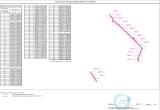 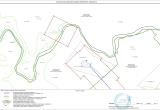 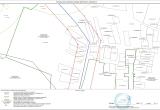 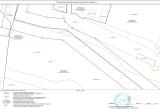 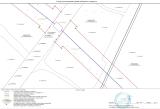 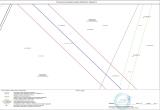 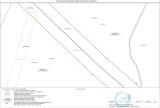 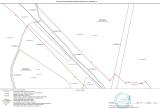 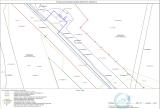 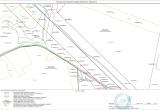 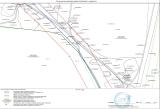 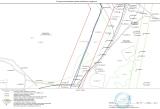 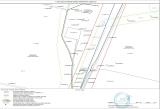 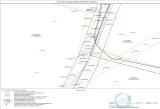 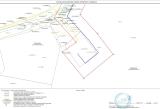 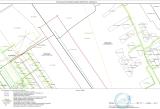 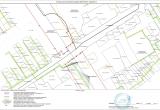 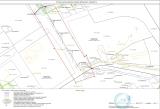 Заключение о результатах публичных слушаний в городском поселении Суходол муниципального района Сергиевский Самарской области по проекту Постановления о предоставлении разрешения на отклонение от предельных параметров разрешенного строительства, реконструкции объектов капитального строительства для земельного участка, расположенного по адресу: Российская Федерация, Самарская область, муниципальный район Сергиевский, городское поселение Суходол, поселок городского типа Суходол, улица Солнечная, участок 6, площадью 1061 кв.м, с кадастровым номером 63:31:1102001:18161. Дата оформления заключения: «16» октября 2020 года.2.Дата проведения публичных слушаний: с 22.09.2020 г. по 16.10.2020 г.3.Место проведения публичных слушаний (место ведения протокола публичных слушаний) в городском поселении Суходол муниципального района Сергиевский Самарской области: 446552, Самарская область, Сергиевский район, пгт. Суходол, ул.Советская, 11.4. Основание проведения публичных слушаний – оповещение о начале публичных слушаний в виде Постановления Главы городского поселения Суходол муниципального района Сергиевский Самарской области от 22 сентября 2020 года № 9 «О проведении публичных слушаний по проекту Постановления о предоставлении разрешения на отклонение от предельных параметров разрешенного строительства, реконструкции объектов капитального строительства для земельного участка, расположенного по адресу: Российская Федерация, Самарская область, муниципальный район Сергиевский, городское поселение Суходол, поселок городского типа Суходол, улица Солнечная, участок 6, площадью 1061 кв.м, с кадастровым номером 63:31:1102001:1816», опубликованное в газете «Сергиевский вестник»  от 22.09.2020 № 80 (476).5. Вопрос, вынесенный на публичные слушания – обсуждение проекта Постановления о предоставлении разрешения на отклонение от предельных параметров разрешенного строительства, реконструкции объектов капитального строительства для земельного участка, расположенного по адресу: Российская Федерация, Самарская область, муниципальный район Сергиевский, городское поселение Суходол, поселок городского типа Суходол, улица Солнечная, участок 6, площадью 1061 кв.м, с кадастровым номером 63:31:1102001:1816.6. Собрание участников публичных слушаний по вопросу публичных слушаний проведено в городском поселения Суходол муниципального района Сергиевский Самарской области по адресу: в поселке городского типа Суходол – 29.09.2020 в 14:00 часов по адресу: 446552, Самарская область, Сергиевский район, пгт. Суходол, улица Советская, 11 - приняли участие 4 (четыре) человека;7. Реквизиты Протокола публичных слушаний, на основании которого подготовлено Заключение: «09» октября 2020 г.8.Мнения граждан, являющихся участниками публичных слушаний, жителей городского поселения Суходол, постоянно проживающих на территории городского поселения Суходол и иных заинтересованных лиц, касающиеся целесообразности утверждения проекта Постановления о предоставлении разрешения на отклонение от предельных параметров разрешенного строительства, реконструкции объектов капитального строительства для земельного участка, расположенного по адресу: Российская Федерация, Самарская область, муниципальный район Сергиевский, городское поселение Суходол, поселок городского типа Суходол, улица Солнечная, участок 6, площадью 1061 кв.м, с кадастровым номером 63:31:1102001:1816, внесли в Протокол публичных слушаний – 3 (три) человека.9. Обобщенные сведения, полученные при учете мнений, выраженных жителями городского поселения Суходол муниципального района Сергиевский Самарской области и иными заинтересованными лицами, по вопросу обсуждения проекта Постановления о предоставлении разрешения на отклонение от предельных параметров разрешенного строительства, реконструкции объектов капитального строительства для земельного участка, расположенного по адресу: Российская Федерация, Самарская область, муниципальный район Сергиевский, городское поселение Суходол, поселок городского типа Суходол, улица Солнечная, участок 6, площадью 1061 кв.м, с кадастровым номером 63:31:1102001:1816:9.1. Мнения о целесообразности утверждения проекта Постановления о предоставлении разрешения на отклонение от предельных параметров разрешенного строительства, реконструкции объектов капитального строительства для земельного участка, расположенного по адресу: Российская Федерация, Самарская область, муниципальный район Сергиевский, городское поселение Суходол, поселок городского типа Суходол, улица Солнечная, участок 6, площадью 1061 кв.м, с кадастровым номером 63:31:1102001:1816, другие мнения, содержащие положительную оценку по вопросу публичных слушаний, высказали – 3 (три) человека.9.2. Мнения, содержащие отрицательную оценку по вопросу публичных слушаний, не высказаны.9.3. Замечания и предложения по вопросу утверждения проекта Постановления о предоставлении разрешения на отклонение от предельных параметров разрешенного строительства, реконструкции объектов капитального строительства для земельного участка, расположенного по адресу: Российская Федерация, Самарская область, муниципальный район Сергиевский, городское поселение Суходол, поселок городского типа Суходол, улица Солнечная, участок 6, площадью 1061 кв.м, с кадастровым номером 63:31:1102001:1816, не высказаны.10. По результатам рассмотрения мнений, замечаний и предложений участников публичных слушаний по проекту Постановления о предоставлении разрешения на отклонение от предельных параметров разрешенного строительства, реконструкции объектов капитального строительства для земельного участка, расположенного по адресу: Российская Федерация, Самарская область, муниципальный район Сергиевский, городское поселение Суходол, поселок городского типа Суходол, улица Солнечная, участок 6, площадью 1061 кв.м, с кадастровым номером 63:31:1102001:1816, рекомендуется принять указанный проект в редакции, вынесенной на публичные слушания.Глава городского поселения Суходолмуниципального района Сергиевский    В.В.Сапрыкин     Заключение о результатах публичных слушаний в сельском поселении Кармало-Аделяково муниципального района Сергиевский Самарской области по проекту Постановления о предоставлении разрешения на условно разрешенный вид использования земельного участка, расположенного по адресу: Самарская область, муниципальный район Сергиевский, сельское поселение Кармало-Аделяково, с.Кармало-Аделяково, ул.Советская, площадью 1000 кв. м, с кадастровым номером 63:31:1207006:1441.Дата оформления заключения: «16» октября 2020 года.2.Дата проведения публичных слушаний: с 22.09.2020 г. по 16.10.2020 г.3.Место проведения публичных слушаний (место ведения протокола публичных слушаний) в сельском поселении Кармало-Аделяково муниципального района Сергиевский Самарской области: 446555, Самарская область, Сергиевский район, с.Кармало-Аделяково, улица Ленина, 20.4. Основание проведения публичных слушаний – оповещение о начале публичных слушаний в виде Постановления Главы сельского поселения Кармало-Аделяково муниципального района Сергиевский Самарской области от 22 сентября 2020 года № 3 «О проведении публичных слушаний по проекту Постановления Администрации сельского поселения Кармало-Аделяково муниципального района Сергиевский о предоставлении разрешения на условно разрешенный вид использования земельного участка, расположенного по адресу: Самарская область, муниципальный район Сергиевский, сельское поселение Кармало-Аделяково, с.Кармало-Аделяково, ул.Советская, площадью 1000 кв.м, с кадастровым номером 63:31:1207006:144», опубликованное в газете «Сергиевский вестник»  от 22.09.2020 № 80 (476).5. Вопрос, вынесенный на публичные слушания – обсуждение проекта Постановления Администрации сельского поселения Кармало-Аделяково муниципального района Сергиевский о предоставлении разрешения на условно разрешенный вид использования земельного участка, расположенного по адресу: Самарская область, муниципальный район Сергиевский, сельское поселение Кармало-Аделяково, с.Кармало-Аделяково, ул.Советская, площадью 1000 кв. м, с кадастровым номером 63:31:1207006:144.6. Собрание участников публичных слушаний по вопросу публичных слушаний проведено в сельском поселении Кармало-Аделяково муниципального района Сергиевский Самарской области по адресу: в селе Кармало-Аделяково – 28.09.2020 в 14:00 часов по адресу: 446555, Самарская область, Сергиевский район, с.Кармало-Аделяково, ул.Ленина, 20 - приняли участие 3 (три) человека;7. Реквизиты Протокола публичных слушаний, на основании которого подготовлено Заключение: «09» октября 2020 г.8.Мнения граждан, являющихся участниками публичных слушаний, жителей сельского поселения Кармало-Аделяково, постоянно проживающих на территории сельского поселения Кармало-Аделяково и иных заинтересованных лиц, касающиеся целесообразности утверждения проекта Постановления о предоставлении разрешения на условно разрешенный вид использования земельного участка, расположенного по адресу: Самарская область, муниципальный район Сергиевский, сельское поселение Кармало-Аделяково, с.Кармало-Аделяково, ул.Советская, площадью 1000 кв.м, с кадастровым номером 63:31:1207006:144, внесли в Протокол публичных слушаний – 4 (четыре) человека.9.Обобщенные сведения, полученные при учете мнений, выраженных жителями сельского поселения Кармало-Аделяково муниципального района Сергиевский Самарской области и иными заинтересованными лицами, по вопросу обсуждения проекта Постановления о предоставлении разрешения на условно разрешенный вид использования земельного участка, расположенного по адресу: Самарская область, муниципальный район Сергиевский, сельское поселение Кармало-Аделяково, с.Кармало-Аделяково, ул.Советская, площадью 1000 кв.м, с кадастровым номером 63:31:1207006:144:9.1. Мнения о целесообразности утверждения проекта Постановления о предоставлении разрешения на условно разрешенный вид использования земельного участка, расположенного по адресу: Самарская область, муниципальный район Сергиевский, сельское поселение Кармало-Аделяково, с.Кармало-Аделяково, ул.Советская, площадью 1000 кв. м, с кадастровым номером 63:31:1207006:144, другие мнения, содержащие положительную оценку по вопросу публичных слушаний, высказали – 4 (четыре) человека.9.2. Мнения, содержащие отрицательную оценку по вопросу публичных слушаний, не высказаны.9.3. Замечания и предложения по вопросу утверждения проекта Постановления о предоставлении разрешения на условно разрешенный вид использования земельного участка, расположенного по адресу: Самарская область, муниципальный район Сергиевский, сельское поселение Кармало-Аделяково, с.Кармало-Аделяково, ул.Советская, площадью 1000 кв. м, с кадастровым номером 63:31:1207006:144, не высказаны.10. По результатам рассмотрения мнений, замечаний и предложений участников публичных слушаний по проекту Постановления о предоставлении разрешения на условно разрешенный вид использования земельного участка, расположенного по адресу: Самарская область, муниципальный район Сергиевский, сельское поселение Кармало-Аделяково, с.Кармало-Аделяково, ул.Советская, площадью 1000 кв.м, с кадастровым номером 63:31:1207006:144, рекомендуется принять указанный проект в редакции, вынесенной на публичные слушания.Глава сельского поселения Кармало-Аделяковомуниципального района Сергиевский                                             Карягин О.М.   Администрациясельского поселения Захаркиномуниципального района СергиевскийСамарской областиПОСТАНОВЛЕНИЕ «13» октября 2020 г.                                                                                                                                                                                                   № 42О внесении изменений в постановление администрации сельского поселения Захаркино № 18 от 13.04.2020 г. «Об установлении особого противопожарного режима на территории сельского поселения Захаркино муниципального района Сергиевский»В связи с установлением 4 класса пожарной опасности на территории Самарской области, сохранении высокой пожарной опасности лесов, в соответствии со статьёй 30 Федерального закона «О пожарной безопасности», постановлением Правительства Российской Федерации от 25.04.2012 г. №390 «О противопожарном режиме», Администрация сельского поселения ЗахаркиноПОСТАНОВЛЯЕТ:  1.Внести изменения в постановление администрации сельского поселения Захаркино муниципального района Сергиевский № 18 от 13.04.2020 г. «Об установлении особого противопожарного режима на территории сельского поселения Захаркино муниципального района Сергиевский» следующего содержания:- в пункте 1 слова «с 13 апреля по 15 октября 2020 года» заменить на слова «с 13 апреля по 31 октября 2020 года»;  2.Опубликовать настоящее постановление в газете «Сергиевский вестник» и разместить на сайте администрации муниципального района Сергиевский по адресу: http://sergievsk.ru/ в сети интернет.3.Настоящее постановление вступает в силу со дня его официального опубликования. 4.Контроль за выполнением настоящего постановления оставляю за собой.Глава сельского поселения Захаркиномуниципального района Сергиевский                                              А.В. ВеденинАдминистрациясельского поселения Серноводск муниципального района СергиевскийСамарской областиПОСТАНОВЛЕНИЕ «13»  октября  2020 г.                                                                                                                                                                                                   №43О внесении изменений в постановление администрации сельского поселения Серноводск № 19 от 13.04.2020 г. «Об установлении особого противопожарного режима на территории сельского поселения Серноводск муниципального района Сергиевский»В связи с установлением 4 класса пожарной опасности на территории Самарской области, сохранении высокой пожарной опасности лесов, в соответствии со статьёй 30 Федерального закона «О пожарной безопасности», постановлением Правительства Российской Федерации от 25.04.2012 г.№ 390 «О противопожарном режиме», Администрация сельского поселения СерноводскПОСТАНОВЛЯЕТ:  1.Внести изменения в постановление администрации сельского поселения Серноводск муниципального района Сергиевский № 19 от 13.04.2020 г. «Об установлении особого противопожарного режима на территории сельского поселения Серноводск муниципального района Сергиевский» следующего содержания:- в пункте 1 слова «с 13 апреля по 15 октября 2020 года» заменить на слова «с 13 апреля по 31 октября 2020 года»;  2.Опубликовать настоящее постановление в газете «Сергиевский вестник» и разместить на сайте администрации муниципального района Сергиевский по адресу: http://sergievsk.ru/ в сети интернет.3.Настоящее постановление вступает в силу со дня его официального опубликования. 4.Контроль за выполнением настоящего постановления оставляю за собой.Глава сельского поселения Серноводскмуниципального района Сергиевский                                      Г.Н.ЧебоксароваАдминистрациясельского поселения Красносельскоемуниципального района СергиевскийСамарской областиПОСТАНОВЛЕНИЕ «13»  октября  2020 г.                                                                                                                                                                                                   №45О внесении изменений в постановление администрации сельского поселения Красносельское № 17 от 13.04.2020 г. «Об установлении особого противопожарного режима на территории сельского поселения Красносельское муниципального района Сергиевский»В связи с установлением 4 класса пожарной опасности на территории Самарской области, сохранении высокой пожарной опасности лесов, в соответствии со статьёй 30 Федерального закона «О пожарной безопасности», постановлением Правительства Российской Федерации от 25.04.2012 г. №390 «О противопожарном режиме», Администрация сельского поселения КрасносельскоеПОСТАНОВЛЯЕТ:  1.Внести изменения в постановление администрации сельского поселения Красносельское муниципального района Сергиевский № 17 от 13.04.2020 г. «Об установлении особого противопожарного режима на территории сельского поселения Красносельское муниципального района Сергиевский» следующего содержания:- в пункте 1 слова «с 13 апреля по 15 октября 2020 года» заменить на слова «с 13 апреля по 31 октября 2020 года»;  2. Опубликовать настоящее постановление в газете «Сергиевский вестник» и разместить на сайте администрации муниципального района Сергиевский по адресу: http://sergievsk.ru/ в сети интернет.3.Настоящее постановление вступает в силу со дня его официального опубликования. 4.Контроль за выполнением настоящего постановления оставляю за собой.Глава сельского поселения Красносельскоемуниципального района Сергиевский                                              Н.В.ВершковАдминистрациясельского поселения Елшанкамуниципального района СергиевскийСамарской областиПОСТАНОВЛЕНИЕ «14» октября  2020 г.                                                                                                                                                                                                  №44О внесении изменений в постановление администрации сельского поселения Елшанка № 20 от 13.04.2020 г. «Об установлении особого противопожарного режима на территории сельского поселения Елшанка муниципального района Сергиевский»В связи с установлением 4 класса пожарной опасности на территории Самарской области, сохранении высокой пожарной опасности лесов, в соответствии со статьёй 30 Федерального закона «О пожарной безопасности», постановлением Правительства Российской Федерации от 25.04.2012 г. №390 «О противопожарном режиме», Администрация сельского поселения ЕлшанкаПОСТАНОВЛЯЕТ:  1.Внести изменения в постановление администрации сельского поселения Елшанка муниципального района Сергиевский № 20 от 13.04.2020 г. «Об установлении особого противопожарного режима на территории сельского поселения Елшанка муниципального района Сергиевский» следующего содержания:- в пункте 1 слова «с 13 апреля по 15 октября 2020 года» заменить на слова «с 13 апреля по 31 октября 2020 года»;  2.Опубликовать настоящее постановление в газете «Сергиевский вестник» и разместить на сайте администрации муниципального района Сергиевский по адресу: http://sergievsk.ru/ в сети интернет.3.Настоящее постановление вступает в силу со дня его официального опубликования. 4.Контроль за выполнением настоящего постановления оставляю за собой.Глава сельского поселения Елшанкамуниципального района Сергиевский                                              С.В.ПрокаевАдминистрациясельского поселения Кутузовскиймуниципального района СергиевскийСамарской областиПОСТАНОВЛЕНИЕ13 октября  2020 г.                                                                                                                                                                                                       №48О внесении изменений в постановление администрации сельского поселения Кутузовский № 21 от 13.04.2020 г. «Об установлении особого противопожарного режима на территории сельского поселения Кутузовский муниципального района Сергиевский»В связи с установлением 4 класса пожарной опасности на территории Самарской области, сохранении высокой пожарной опасности лесов, в соответствии со статьёй 30 Федерального закона «О пожарной безопасности», постановлением Правительства Российской Федерации от 25.04.2012 г. №390 «О противопожарном режиме», Администрация сельского поселения КутузовскийПОСТАНОВЛЯЕТ:  1.Внести изменения в постановление администрации сельского поселения Кутузовский муниципального района Сергиевский № 21 от 13.04.2020 г. «Об установлении особого противопожарного режима на территории сельского поселения Кутузовский муниципального района Сергиевский» следующего содержания:- в пункте 1 слова «с 13 апреля по 15 октября 2020 года» заменить на слова «с 13 апреля по 31 октября 2020 года»;  2.Опубликовать настоящее постановление в газете «Сергиевский вестник» и разместить на сайте администрации муниципального района Сергиевский по адресу: http://sergievsk.ru/ в сети интернет.3.Настоящее постановление вступает в силу со дня его официального опубликования. 4.Контроль за выполнением настоящего постановления оставляю за собой.Глава сельского поселения Кутузовскиймуниципального района Сергиевский                                    А.В.СабельниковаАдминистрациясельского поселения Липовкамуниципального района СергиевскийСамарской областиПОСТАНОВЛЕНИЕ «13» октября  2020 г.                                                                                                                                                                                                   № 38О внесении изменений в постановление администрации сельского поселения Липовка № 19 от 13.04.2020 г. «Об установлении особого противопожарного режима на территории сельского поселения Липовка муниципального района Сергиевский»В связи с установлением 4 класса пожарной опасности на территории Самарской области, сохранении высокой пожарной опасности лесов, в соответствии со статьёй 30 Федерального закона «О пожарной безопасности», постановлением Правительства Российской Федерации от 25.04.2012 г. №390 «О противопожарном режиме», Администрация сельского поселения ЛиповкаПОСТАНОВЛЯЕТ:  1.Внести изменения в постановление администрации сельского поселения Липовка муниципального района Сергиевский № 19 от 13.04.2020 г. «Об установлении особого противопожарного режима на территории сельского поселения Липовка муниципального района Сергиевский» следующего содержания:- в пункте 1 слова «с 13 апреля по 15 октября 2020 года» заменить на слова «с 13 апреля по 31 октября 2020 года»;  2.Опубликовать настоящее постановление в газете «Сергиевский вестник» и разместить на сайте администрации муниципального района Сергиевский по адресу: http://sergievsk.ru/ в сети интернет.3.Настоящее постановление вступает в силу со дня его официального опубликования. 4.Контроль за выполнением настоящего постановления оставляю за собой.Глава сельского поселения Липовкамуниципального района Сергиевский                                      С.И. ВершининАдминистрациясельского поселения Антоновкамуниципального района СергиевскийСамарской областиПОСТАНОВЛЕНИЕ 13 октября  2020 г.                                                                                                                                                                                                      № 44О внесении изменений в постановление администрации сельского поселения Антоновка № 21 от 13.04.2020 г. «Об установлении особого противопожарного режима на территории сельского поселения Антоновка муниципального района Сергиевский»В связи с установлением 4 класса пожарной опасности на территории Самарской области, сохранении высокой пожарной опасности лесов, в соответствии со статьёй 30 Федерального закона «О пожарной безопасности», постановлением Правительства Российской Федерации от 25.04.2012 г. №390 «О противопожарном режиме», Администрация сельского поселения АнтоновкаПОСТАНОВЛЯЕТ:  1.Внести изменения в постановление администрации сельского поселения Антоновка муниципального района Сергиевский № 21 от 13.04.2020 г. «Об установлении особого противопожарного режима на территории сельского поселения Антоновка муниципального района Сергиевский» следующего содержания:- в пункте 1 слова «с 13 апреля по 15 октября 2020 года» заменить на слова «с 13 апреля по 31 октября 2020 года»;  2.Опубликовать настоящее постановление в газете «Сергиевский вестник» и разместить на сайте администрации муниципального района Сергиевский по адресу: http://sergievsk.ru/ в сети интернет.3.Настоящее постановление вступает в силу со дня его официального опубликования. 4.Контроль за выполнением настоящего постановления оставляю за собой.Глава сельского поселения Антоновкамуниципального района Сергиевский                                              К.Е. ДолгаевАдминистрациягородского поселения Суходолмуниципального района СергиевскийСамарской областиПОСТАНОВЛЕНИЕ «13» октября  2020 г.                                                                                                                                                                                                   № 77О внесении изменений в постановление администрации городского поселения Суходол № 28 от 13.04.2020 г. «Об установлении особого противопожарного режима на территории городского поселения Суходол муниципального района Сергиевский»В связи с установлением 4 класса пожарной опасности на территории Самарской области, сохранении высокой пожарной опасности лесов, в соответствии со статьёй 30 Федерального закона «О пожарной безопасности», постановлением Правительства Российской Федерации от 25.04.2012 г. №390 «О противопожарном режиме», Администрация городского поселения СуходолПОСТАНОВЛЯЕТ:  1.Внести изменения в постановление администрации городского поселения Суходол муниципального района Сергиевский № 28 от 13.04.2020 г. «Об установлении особого противопожарного режима на территории городского поселения Суходол муниципального района Сергиевский» следующего содержания:- в пункте 1 слова «с 13 апреля по 15 октября 2020 года» заменить на слова «с 13 апреля по 31 октября 2020 года»;  2.Опубликовать настоящее постановление в газете «Сергиевский вестник» и разместить на сайте администрации муниципального района Сергиевский по адресу: http://sergievsk.ru/ в сети интернет.3.Настоящее постановление вступает в силу со дня его официального опубликования. 4.Контроль за выполнением настоящего постановления оставляю за собой.Глава городского поселения Суходолмуниципального района Сергиевский                                          В.В. СапрыкинАдминистрациясельского поселения Кармало-Аделяковомуниципального района СергиевскийСамарской областиПОСТАНОВЛЕНИЕ 13 октября  2020 г.                                                                                                                                                                                                       № 38О внесении изменений в постановление администрации сельского поселения Кармало-Аделяково № 18 от 13.04.2020 г. «Об установлении особого противопожарного режима на территории сельского поселения Кармало-Аделяково муниципального района Сергиевский»В связи с установлением 4 класса пожарной опасности на территории Самарской области, сохранении высокой пожарной опасности лесов, в соответствии со статьёй 30 Федерального закона «О пожарной безопасности», постановлением Правительства Российской Федерации от 25.04.2012 г. №390 «О противопожарном режиме», Администрация сельского поселения Кармало-АделяковоПОСТАНОВЛЯЕТ:  1.Внести изменения в постановление администрации сельского поселения Кармало-Аделяково муниципального района Сергиевский № 18 от 13.04.2020 г. «Об установлении особого противопожарного режима на территории сельского поселения Кармало-Аделяково муниципального района Сергиевский» следующего содержания:- в пункте 1 слова «с 13 апреля по 15 октября 2020 года» заменить на слова «с 13 апреля по 31 октября 2020 года»;  2.Опубликовать настоящее постановление в газете «Сергиевский вестник» и разместить на сайте администрации муниципального района Сергиевский по адресу: http://sergievsk.ru/ в сети интернет.3.Настоящее постановление вступает в силу со дня его официального опубликования. 4.Контроль за выполнением настоящего постановления оставляю за собой.Глава сельского поселения Кармало-Аделяковомуниципального района Сергиевский                                              О.М.КарягинАдминистрациясельского поселения Верхняя Орлянкамуниципального района СергиевскийСамарской областиПОСТАНОВЛЕНИЕ «14» октября 2020 г.                                                                                                                                                                                                  № 35О внесении изменений в постановление администрации сельского поселения Верхняя Орлянка № 15 от 13.04.2020 г. «Об установлении особого противопожарного режима на территории сельского поселения Верхняя Орлянка  муниципального района Сергиевский»В связи с установлением 4 класса пожарной опасности на территории Самарской области, сохранении высокой пожарной опасности лесов, в соответствии со статьёй 30 Федерального закона «О пожарной безопасности», постановлением Правительства Российской Федерации от 25.04.2012 г. № 390 «О противопожарном режиме», Администрация сельского поселения Верхняя ОрлянкаПОСТАНОВЛЯЕТ:  1.Внести изменения в постановление администрации сельского поселения Верхняя Орлянка муниципального района Сергиевский № 15 от 13.04.2020 г. «Об установлении особого противопожарного режима на территории сельского поселения Верхняя Орлянка муниципального района Сергиевский» следующего содержания:- в пункте 1 слова «с 13 апреля по 15 октября 2020 года» заменить на слова  «с 13 апреля по 31 октября 2020 года»;  2.Опубликовать настоящее постановление в газете «Сергиевский вестник» и разместить на сайте администрации муниципального района Сергиевский по адресу: http://sergievsk.ru/ в сети интернет.3.Настоящее постановление вступает в силу со дня его официального опубликования. 4.Контроль за выполнением настоящего постановления оставляю за собой.Глава сельского поселения Верхняя Орлянкамуниципального района Сергиевский                                            Р.Р.ИсмагиловАдминистрациясельского поселения Кандабулакмуниципального района СергиевскийСамарской областиПОСТАНОВЛЕНИЕ 13 октября  2020 г.                                                                                                                                                                                                      № 44О внесении изменений в постановление администрации сельского поселения Кандабулак  №19 от 13.04.2020г.  «Об установлении особого противопожарного режима на территории сельского поселения Кандабулак муниципального района Сергиевский»В связи с установлением 4 класса пожарной опасности на территории Самарской области, сохранении высокой пожарной опасности лесов, в соответствии со статьёй 30 Федерального закона «О пожарной безопасности», постановлением Правительства Российской Федерации от 25.04.2012 г. №390 «О противопожарном режиме», Администрация сельского поселения КандабулакПОСТАНОВЛЯЕТ:  1.Внести изменения в постановление администрации сельского поселения Кандабулак муниципального района Сергиевский № 19 от 13.04.2020 г. «Об установлении особого противопожарного режима на территории сельского поселения Кандабулак муниципального района Сергиевский» следующего содержания:- в пункте 1 слова «с 13 апреля по 15 октября 2020 года» заменить на слова «с 13 апреля по 31 октября 2020 года»;  2.Опубликовать настоящее постановление в газете «Сергиевский вестник» и разместить на сайте администрации муниципального района Сергиевский по адресу: http://sergievsk.ru/ в сети интернет.3.Настоящее постановление вступает в силу со дня его официального опубликования. 4.Контроль за выполнением настоящего постановления оставляю за собой.И.о.Главы сельского поселения Кандабулакмуниципального района Сергиевский                                              Т.С. ОзероваАдминистрациясельского поселения Воротнеемуниципального района СергиевскийСамарской областиПОСТАНОВЛЕНИЕ«13» октября 2020 г.                                                                                                                                                                                                    № 45О внесении изменений в постановление администрации сельского поселения Воротнее № 22 от 13.04.2020 г. «Об установлении особого противопожарного режима на территории сельского поселения Воротнее муниципального района Сергиевский»В связи с установлением 4 класса пожарной опасности на территории Самарской области, сохранении высокой пожарной опасности лесов, в соответствии со статьёй 30 Федерального закона «О пожарной безопасности», постановлением Правительства Российской Федерации от 25.04.2012 г. №390 «О противопожарном режиме», Администрация сельского поселения ВоротнееПОСТАНОВЛЯЕТ:  1. Внести изменения в постановление администрации сельского поселения Воротнее  муниципального района Сергиевский № 22 от 13.04.2020 г. «Об установлении особого противопожарного режима на территории сельского поселения Воротнее муниципального района Сергиевский» следующего содержания:- в пункте 1 слова «с 13 апреля по 15 октября 2020 года» заменить на слова «с 13 апреля по 31 октября 2020 года»;  2.Опубликовать настоящее постановление в газете «Сергиевский вестник» и разместить на сайте администрации муниципального района Сергиевский по адресу: http://sergievsk.ru/ в сети интернет.3.Настоящее постановление вступает в силу со дня его официального опубликования. 4.Контроль за выполнением настоящего постановления оставляю за собой.Глава сельского поселения Воротнеемуниципального района Сергиевский                                    А.И.СидельниковАдминистрациясельского поселения Светлодольскмуниципального района СергиевскийСамарской областиПОСТАНОВЛЕНИЕ15 октября  2020 г.                                                                                                                                                                                                       № 39О внесении изменений в постановление администрации сельского поселения Светлодольск № 18 от 13.04.2020 г. «Об установлении особого противопожарного режима на территории сельского поселения Антоновка муниципального района Сергиевский»В связи с установлением 4 класса пожарной опасности на территории Самарской области, сохранении высокой пожарной опасности лесов, в соответствии со статьёй 30 Федерального закона «О пожарной безопасности», постановлением Правительства Российской Федерации от 25.04.2012 г. №390 «О противопожарном режиме», Администрация сельского поселения СветлодольскПОСТАНОВЛЯЕТ:  1.Внести изменения в постановление администрации сельского поселения Светлодольск мунципального района Сергиевский № 18 от 13.04.2020 г. «Об установлении особого противопожарного режима на территории сельского поселения Светлодольск муниципального района Сергиевский» следующего содержания:- в пункте 1 слова «с 13 апреля по 15 октября 2020 года» заменить на слова «с 13 апреля по 31 октября 2020 года»;  2.Опубликовать настоящее постановление в газете «Сергиевский вестник» и разместить на сайте администрации муниципального района Сергиевский по адресу: http://sergievsk.ru/ в сети интернет.3.Настоящее постановление вступает в силу со дня его официального опубликования. 4.Контроль за выполнением настоящего постановления оставляю за собой.Глава сельского поселения Светлодольскмуниципального района Сергиевский                                        .Н.В.АндрюхинАдминистрациясельского поселения Сергиевск муниципального района СергиевскийСамарской областиПОСТАНОВЛЕНИЕ«13» октября 2020 г.                                                                                                                                                                                             № 66О внесении изменений в постановление администрации сельского поселения Сергиевск  №28 от 13.04.2020 г. «Об  установлении особого противопожарного режима на территории сельского поселения Сергиевск муниципального района Сергиевский»В связи с установлением 4 класса пожарной опасности на территории Самарской области, сохранении высокой пожарной    опасности    лесов, в соответствии со статьёй 30 Федерального закона «О пожарной  безопасности», постановлением Правительства Российской Федерации от 25.04.2012 г. №390 «О противопожарном режиме», Администрация  сельского поселения Сергиевск ПОСТАНОВЛЯЕТ:  1.Внести  изменения в постановление администрации сельского поселения Сергиевск муниципального района Сергиевский № 28 от 13.04.2020 г. «Об установлении  особого     противопожарного режима на территории сельского поселения Сергиевск муниципального района Сергиевский» следующего содержания:- в пункте 1 слова «с 13 апреля по 15 октября 2020 года» заменить на слова «с 13 апреля по 31 октября 2020 года»;  2.Опубликовать  настоящее постановление в газете «Сергиевский вестник» и разместить на сайте администрации муниципального района Сергиевский по адресу: http://sergievsk.ru/ в сети интернет.3.Настоящее постановление вступает в силу со дня его официального опубликования. 4.Контроль за выполнением  настоящего постановления оставляю за собой.И.о. Главы сельского поселения  Сергиевск муниципального района Сергиевский                                              Р.Г. АюповАдминистрациясельского поселения Калиновкамуниципального района СергиевскийСамарской областиПОСТАНОВЛЕНИЕ 14 октября  2020 г.                                                                                                                                                                                                        №39О внесении изменений в постановление администрации сельского поселения Калиновка № 19 от 13.04.2020 г. «Об установлении особого противопожарного режима на территории сельского поселения Калиновка муниципального района Сергиевский»В связи с установлением 4 класса пожарной опасности на территории Самарской области, сохранении высокой пожарной опасности лесов, в соответствии со статьёй 30 Федерального закона «О пожарной безопасности», постановлением Правительства Российской Федерации от 25.04.2012 г. №390 «О противопожарном режиме», Администрация сельского поселения КалиновкаПОСТАНОВЛЯЕТ:  1.Внести изменения в постановление администрации сельского поселения Калиновка муниципального района Сергиевский № 19 от 13.04.2020 г. «Об установлении особого противопожарного режима на территории сельского поселения Калиновка муниципального района Сергиевский» следующего содержания:- в пункте 1 слова «с 13 апреля по 15 октября 2020 года» заменить на слова «с 13 апреля по 31 октября 2020 года»;  2.Опубликовать настоящее постановление в газете «Сергиевский вестник» и разместить на сайте администрации муниципального района Сергиевский по адресу: http://sergievsk.ru/ в сети интернет.3.Настоящее постановление вступает в силу со дня его официального опубликования. 4.Контроль за выполнением настоящего постановления оставляю за собой.Глава сельского поселения Калиновкамуниципального района Сергиевский                                            С.В. БеспаловАдминистрациясельского поселения Сургутмуниципального района СергиевскийСамарской областиПОСТАНОВЛЕНИЕ «14» октября  2020 г.                                                                                                                                                                                                   № 54О внесении изменений в постановление администрации сельского поселения Сургут № 22 от 13.04.2020 г. «Об установлении особого противопожарного режима на территории сельского поселения Сургут муниципального района Сергиевский»В связи с установлением 4 класса пожарной опасности на территории Самарской области, сохранении высокой пожарной опасности лесов, в соответствии со статьёй 30 Федерального закона «О пожарной безопасности», постановлением Правительства Российской Федерации от 25.04.2012 г. №390 «О противопожарном режиме», Администрация сельского поселения Сургут ПОСТАНОВЛЯЕТ:  1.Внести изменения в постановление администрации сельского поселения Сургут муниципального района Сергиевский № 22 от 13.04.2020 г. «Об установлении особого противопожарного режима на территории сельского поселения Сургут муниципального района Сергиевский» следующего содержания:- в пункте 1 слова «с 13 апреля по 15 октября 2020 года» заменить на слова «с 13 апреля по 31 октября 2020 года»;  2.Опубликовать настоящее постановление в газете «Сергиевский вестник» и разместить на сайте администрации муниципального района Сергиевский по адресу: http://sergievsk.ru/ в сети интернет.3.Настоящее постановление вступает в силу со дня его официального опубликования. 4.Контроль за выполнением настоящего постановления оставляю за собой.И.о. Главы сельского поселения Сургутмуниципального района Сергиевский                                          С.Г. БугайскаяАдминистрациясельского поселения Антоновкамуниципального района СергиевскийСамарской областиПОСТАНОВЛЕНИЕ«15» октября 2020  г.                                                                                                                                                                                                   № 45О внесении изменений в Постановление Администрации сельского поселения  Антоновка муниципального района Сергиевский Самарской области № 22 от 03.07.2013 г. «О подготовке проекта правил землепользования и застройки сельского поселения Антоновка муниципального района Сергиевский Самарской области»С целью уточнения состава Комиссии по подготовке проекта Правил землепользования и застройки сельского поселения Антоновка муниципального района Сергиевский Самарской области в соответствии с Градостроительным кодексом Российской Федерации,  Федеральным законом от 06.10.2003 № 131-ФЗ «Об общих принципах организации местного самоуправления в Российской Федерации», Законом Самарской области от 12.07.2006 № 90-ГД «О градостроительной деятельности на территории Самарской области», руководствуясь Уставом сельского поселения Антоновка муниципального района Сергиевский Самарской области, Администрация сельского поселения Антоновка муниципального района Сергиевский Самарской областиПОСТАНОВЛЯЕТ:1.Приложение №2 к постановлению Администрации сельского поселения Антоновка муниципального района Сергиевский Самарской области № 9 от  05.03.2013г. «О подготовке проекта правил землепользования и застройки сельского поселения Антоновка муниципального района Сергиевский Самарской области» изложить в новой редакции согласно приложению №1 к настоящему постановлению.2.Признать утратившим силу постановление Администрации сельского поселения Антоновка муниципального района Сергиевский  № 33 от 15.11.2018 г. «О внесении изменений в Постановление Администрации сельского поселения Антоновка муниципального района Сергиевский Самарской области № 22 от 03.07.2013г. «О подготовке проекта правил землепользования и застройки сельского поселения Антоновка  муниципального района Сергиевский Самарской области».3.Опубликовать  настоящее постановление в газете «Сергиевский вестник».4.Настоящее  Постановление вступает в силу со дня его подписания.5.Контроль  за  выполнением настоящего постановления оставляю за собой.Глава сельского поселения Антоновка муниципального района Сергиевский                                                Долгаев К.Е.Администрациясельского поселения Светлодольскмуниципального района СергиевскийСамарской областиПОСТАНОВЛЕНИЕ«15» октября 2020г.                                                                                                                                                                                                      № 38О внесении изменений в Постановление Администрации сельского поселения Светлодольск муниципального района Сергиевский Самарской области №21 от 03.07.2013 г. «О подготовке проекта правил землепользования и застройки сельского поселения Светлодольск муниципального района Сергиевский Самарской области»С целью уточнения состава Комиссии по подготовке проекта Правил землепользования и застройки сельского поселения Светлодольск муниципального района Сергиевский Самарской области в соответствии с Градостроительным кодексом Российской Федерации,  Федеральным законом от 06.10.2003 № 131-ФЗ «Об общих принципах организации местного самоуправления в Российской Федерации», Законом Самарской области от 12.07.2006 № 90-ГД «О градостроительной деятельности на территории Самарской области», руководствуясь Уставом сельского поселения Светлодольск муниципального района Сергиевский Самарской области, Администрация сельского поселения Светлодольск муниципального района Сергиевский Самарской областиПОСТАНОВЛЯЕТ:1.Приложение №2 к постановлению Администрации сельского поселения Светлодольск муниципального района Сергиевский Самарской области №21 от  03.07.2013г. «О подготовке проекта правил землепользования и застройки сельского поселения Светлодольск муниципального района Сергиевский Самарской области» изложить в новой редакции согласно приложению №1 к настоящему постановлению.2.Признать утратившим силу постановление Администрации сельского поселения Светлодольск муниципального района Сергиевский №5/а от 20.02.2019г. «О внесении изменений в Постановление Администрации сельского поселения Светлодольск муниципального района Сергиевский Самарской области №21 от 03.07.2013г. «О подготовке проекта правил землепользования и застройки сельского поселения Сергиевск муниципального района Сергиевский Самарской области».3.Опубликовать настоящее постановление в газете «Сергиевский вестник».4.Настоящее Постановление вступает в силу со дня его официального опубликования.5.Контроль за выполнением настоящего постановления оставляю за собой.Глава  сельского поселения Светлодольскмуниципального района Сергиевский                                                    Н.В.АндрюхинАдминистрациясельского поселения Верхняя Орлянкамуниципального района СергиевскийСамарской областиПОСТАНОВЛЕНИЕ«15» октября 2020г.                                                                                                                                                                                                    № 36О внесении изменений в Постановление Администрации сельского поселения Верхняя Орлянка муниципального района Сергиевский Самарской области № 24 от 03.07.2013г. «О подготовке проекта правил землепользования и застройки сельского поселения Верхняя Орлянка муниципального района Сергиевский Самарской области»С целью уточнения состава Комиссии по подготовке проекта Правил землепользования и застройки сельского поселения Верхняя Орлянка муниципального района Сергиевский Самарской области в соответствии с Градостроительным кодексом Российской Федерации,  Федеральным законом от 06.10.2003 № 131-ФЗ «Об общих принципах организации местного самоуправления в Российской Федерации», Законом Самарской области от 12.07.2006 № 90-ГД «О градостроительной деятельности на территории Самарской области», руководствуясь Уставом сельского поселения Верхняя Орлянка муниципального района Сергиевский Самарской области, Администрация сельского поселения Верхняя Орлянка муниципального района Сергиевский Самарской областиПОСТАНОВЛЯЕТ:1.Приложение №2 к постановлению Администрации сельского поселения Верхняя Орлянка  муниципального района Сергиевский Самарской области № 24 от  03.07.2013г. «О подготовке проекта правил землепользования и застройки сельского поселения Верхняя Орлянка муниципального района Сергиевский Самарской области» изложить в новой редакции согласно приложению №1 к настоящему постановлению.2.Признать утратившим силу постановление Администрации сельского поселения Верхняя Орлянка муниципального района Сергиевский № 38 от 15.11.2018г. «О внесении изменений в Постановление Администрации сельского поселения Верхняя Орлянка муниципального района Сергиевский Самарской области № 24 от 03.07.2013г. «О подготовке проекта правил землепользования и застройки сельского поселения Верхняя Орлянка муниципального района Сергиевский Самарской области».3.Опубликовать настоящее постановление в газете «Сергиевский вестник».4.Настоящее Постановление вступает в силу со дня его подписания.5.Контроль за выполнением настоящего постановления оставляю за собой.Глава сельского поселения Верхняя Орлянкамуниципального района Сергиевский                                                     Р.Р.ИсмагиловАдминистрациясельского поселения Елшанкамуниципального района СергиевскийСамарской областиПОСТАНОВЛЕНИЕ«15» октября 2020г.                                                                                                                                                                                                № 45О внесении изменений в Постановление Администрации сельского поселения Елшанка муниципального района Сергиевский Самарской области №21 от 03.07.2013 г. «О подготовке проекта правил землепользования и застройки сельского поселения Елшанка муниципального района Сергиевский Самарской области»С целью уточнения состава Комиссии по подготовке проекта Правил землепользования и застройки сельского поселения Елшанка муниципального района Сергиевский Самарской области в соответствии с Градостроительным кодексом Российской Федерации,  Федеральным законом от 06.10.2003 № 131-ФЗ «Об общих принципах организации местного самоуправления в Российской Федерации», Законом Самарской области от 12.07.2006 № 90-ГД «О градостроительной деятельности на территории Самарской области», руководствуясь Уставом сельского поселения Елшанка муниципального района Сергиевский Самарской области, Администрация сельского поселения Елшанка муниципального района Сергиевский Самарской областиПОСТАНОВЛЯЕТ:1.Приложение №2 к постановлению Администрации сельского поселения Елшанка муниципального района Сергиевский Самарской области №21 от  03.07.2013г. «О подготовке проекта правил землепользования и застройки сельского поселения Елшанка муниципального района Сергиевский Самарской области» изложить в новой редакции согласно приложению №1 к настоящему постановлению.2.Признать утратившим силу постановление Администрации сельского поселения Елшанка муниципального района Сергиевский №41 от  15.11.2018 г. «О внесении изменений в Постановление Администрации сельского поселения Елшанка муниципального района Сергиевский Самарской области №21 от 03.07.2013г. «О подготовке проекта правил землепользования и застройки сельского поселения Елшанка муниципального района Сергиевский Самарской области».3.Опубликовать настоящее постановление в газете «Сергиевский вестник».4.Настоящее Постановление вступает в силу со дня его официального опубликования.5.Контроль за выполнением настоящего постановления оставляю за собой.Глава сельского поселения Елшанкамуниципального района Сергиевский                                                        С.В.ПрокаевАдминистрациясельского поселения Воротнеемуниципального района СергиевскийСамарской областиПОСТАНОВЛЕНИЕ«15» октября 2020  г.                                                                                                                                                                                                  № 46О внесении изменений в Постановление Администрации сельского поселения Воротнее муниципального района Сергиевский Самарской области № 22 от 03.07.2013 г. «О подготовке проекта правил землепользования и застройки сельского поселения Воротнее муниципального района Сергиевский Самарской области»С целью уточнения состава Комиссии по подготовке проекта Правил землепользования и застройки сельского поселения Воротнее муниципального района Сергиевский Самарской области в соответствии с Градостроительным кодексом Российской Федерации,  Федеральным законом от 06.10.2003 № 131-ФЗ «Об общих принципах организации местного самоуправления в Российской Федерации», Законом Самарской области от 12.07.2006 № 90-ГД «О градостроительной деятельности на территории Самарской области», руководствуясь Уставом сельского поселения Воротнее муниципального района Сергиевский Самарской области, Администрация сельского поселения Воротнее муниципального района Сергиевский Самарской областиПОСТАНОВЛЯЕТ:1. Приложение № 2 к постановлению Администрации сельского поселения Воротнее муниципального района Сергиевский Самарской области № 22 от  03.07.2013г. «О подготовке проекта правил землепользования и застройки сельского поселения Воротнее  муниципального района Сергиевский Самарской области» изложить в новой редакции согласно приложению №1 к настоящему постановлению.2. Признать утратившим силу постановление Администрации сельского поселения Воротнее  муниципального района Сергиевский  № 32 от 15.11.2018г. «О внесении изменений в Постановление Администрации сельского поселения Воротнее  муниципального района Сергиевский Самарской области № 22 от 03.07.2013г. «О подготовке проекта правил землепользования и застройки сельского поселения Воротнее муниципального района Сергиевский Самарской области».3. Опубликовать настоящее постановление в газете «Сергиевский вестник».4. Настоящее Постановление вступает в силу со дня его подписания.5. Контроль за выполнением настоящего постановления оставляю за собой.Глава сельского поселения Воротнеемуниципального района Сергиевский                                                А.И.СидельниковАдминистрациясельского поселения Захаркиномуниципального района СергиевскийСамарской областиПОСТАНОВЛЕНИЕ«15» октября  2020  г.                                                                                                                                                                                                  № 43О внесении изменений в Постановление Администрации сельского поселения Захаркино муниципального района Сергиевский Самарской области №30 от 03.07.2013 г. «О подготовке проекта правил землепользования и застройки сельского поселения Захаркино муниципального района Сергиевский Самарской области»С целью уточнения состава Комиссии по подготовке проекта Правил землепользования и застройки сельского поселения Захаркино муниципального района Сергиевский Самарской области в соответствии с Градостроительным кодексом Российской Федерации,  Федеральным законом от 06.10.2003 № 131-ФЗ «Об общих принципах организации местного самоуправления в Российской Федерации», Законом Самарской области от 12.07.2006 № 90-ГД «О градостроительной деятельности на территории Самарской области», руководствуясь Уставом сельского поселения Захаркино муниципального района Сергиевский Самарской области, Администрация сельского поселения Захаркино муниципального района Сергиевский Самарской областиПОСТАНОВЛЯЕТ:1.Приложение №2 к постановлению Администрации сельского поселения Захаркино муниципального района Сергиевский Самарской области № 30 от  03.07.2013г. «О подготовке проекта правил землепользования и застройки сельского поселения Захаркино муниципального района Сергиевский Самарской области» изложить в новой редакции согласно приложению №1 к настоящему постановлению.2.Признать утратившим силу постановление Администрации сельского поселения Захаркино муниципального района Сергиевский № 27 от 03.07.2018 г. «О внесении изменений в Постановление Администрации сельского поселения Захаркино муниципального района Сергиевский Самарской области № 30 от 03.07.2013г. «О подготовке проекта правил землепользования и застройки сельского поселения Захаркино муниципального района Сергиевский Самарской области».3.Опубликовать настоящее постановление в газете «Сергиевский вестник».4.Настоящее Постановление вступает в силу со дня его подписания.5.Контроль за выполнением настоящего постановления оставляю за собой.Глава сельского поселения Захаркиномуниципального района Сергиевский                                                  А.В.ВеденинАдминистрациясельского поселения Кармало-Аделяковомуниципального района СергиевскийСамарской областиПОСТАНОВЛЕНИЕ«16» октября   2020  г.                                                                                                                                                                                               № 39О внесении изменений в Постановление Администрации сельского поселения Кармало-Аделяково муниципального района Сергиевский Самарской области №26 от 03.07.2013 г. «О подготовке проекта правил землепользования и застройки сельского поселения Кармало-Аделяково муниципального района Сергиевский Самарской области»С целью уточнения состава Комиссии по подготовке проекта Правил землепользования и застройки сельского поселения Кармало-Аделяково муниципального района Сергиевский Самарской области в соответствии с Градостроительным кодексом Российской Федерации,  Федеральным законом от 06.10.2003 № 131-ФЗ «Об общих принципах организации местного самоуправления в Российской Федерации», Законом Самарской области от 12.07.2006 № 90-ГД «О градостроительной деятельности на территории Самарской области», руководствуясь Уставом сельского поселения Кармало-Аделяково муниципального района Сергиевский Самарской области, Администрация сельского поселения Кармало-Аделяково муниципального района Сергиевский Самарской областиПОСТАНОВЛЯЕТ:1. Приложение №2 к постановлению Администрации сельского поселения Кармало-Аделяково муниципального района Сергиевский Самарской области № 26 от  03.07.2013г. «О подготовке проекта правил землепользования и застройки сельского поселения Кармало-Аделяково  муниципального района Сергиевский Самарской области» изложить в новой редакции согласно приложению №1 к настоящему постановлению.2.Признать утратившим силу постановление Администрации сельского поселения Кармало-Аделяково  муниципального района Сергиевский  № 37 от 15.11.2018 г. «О внесении изменений в Постановление Администрации сельского поселения Кармало-Аделяково муниципального района Сергиевский Самарской области № 26 от 03.07.2013г. «О подготовке проекта правил землепользования и застройки сельского поселения Кармало-Аделяково муниципального района Сергиевский Самарской области».3.Опубликовать настоящее постановление в газете «Сергиевский вестник».4.Настоящее Постановление вступает в силу со дня его подписания.5.Контроль за выполнением настоящего постановления оставляю за собой.Глава сельского поселения Кармало-Аделяковомуниципального района Сергиевский                                                О.М. КарягинАдминистрациясельского поселения Кандабулакмуниципального района СергиевскийСамарской областиПОСТАНОВЛЕНИЕ«13»  октября 2020  г.                                                                                                                                                                                                   № 45О внесении изменений в Постановление Администрации сельского поселения Кандабулак муниципального района Сергиевский Самарской области №10 от 05.03.2013 г. «О подготовке проекта правил землепользования и застройки сельского поселения Кандабулак муниципального района Сергиевский Самарской области»С целью уточнения состава Комиссии по подготовке проекта Правил землепользования и застройки сельского поселения Кандабулак муниципального района Сергиевский Самарской области в соответствии с Градостроительным кодексом Российской Федерации,  Федеральным законом от 06.10.2003 № 131-ФЗ «Об общих принципах организации местного самоуправления в Российской Федерации», Законом Самарской области от 12.07.2006 № 90-ГД «О градостроительной деятельности на территории Самарской области», руководствуясь Уставом сельского поселения Кандабулак муниципального района Сергиевский Самарской области, Администрация сельского поселения Кандабулак муниципального района Сергиевский Самарской областиПОСТАНОВЛЯЕТ:1. Приложение №2 к постановлению Администрации сельского поселения Кандабулак муниципального района Сергиевский Самарской области № 10 от  05.03.2013г. «О подготовке проекта правил землепользования и застройки сельского поселения Кандабулак муниципального района Сергиевский Самарской области» изложить в новой редакции согласно приложению к настоящему постановлению.2. Признать утратившим силу постановление Администрации сельского поселения Кандабулак  муниципального района Сергиевский  № 43 от 25.10.2019 г. «О внесении изменений в Постановление Администрации сельского поселения Кандабулак  муниципального района Сергиевский Самарской области № 10 от 05.03.2013г. «О подготовке проекта правил землепользования и застройки сельского поселения Кандабулак муниципального района Сергиевский Самарской области».3. Опубликовать настоящее постановление в газете «Сергиевский вестник».4. Настоящее Постановление вступает в силу со дня его подписания.5. Контроль за выполнением настоящего постановления оставляю за собой.И.о. Главы сельского поселения Кандабулакмуниципального района Сергиевский                                       Т.С. ОзероваАдминистрациясельского поселения Красносельскоемуниципального района СергиевскийСамарской областиПОСТАНОВЛЕНИЕ«15»  октября 2020  г.                                                                                                                                                                                       № 46О внесении изменений в Постановление Администрации сельского поселения Красносельское муниципального района Сергиевский Самарской области №22 от 03.07.2013г. «О подготовке проекта правил землепользования и застройки сельского поселения Красносельское  муниципального района Сергиевский Самарской области»С целью уточнения состава Комиссии по подготовке проекта Правил землепользования и застройки сельского поселения Красносельское  муниципального района Сергиевский Самарской области в соответствии с Градостроительным кодексом Российской Федерации,  Федеральным законом от 06.10.2003 № 131-ФЗ «Об общих принципах организации местного самоуправления в Российской Федерации», Законом Самарской области от 12.07.2006 № 90-ГД «О градостроительной деятельности на территории Самарской области», руководствуясь Уставом сельского поселения Красносельское муниципального района Сергиевский Самарской области, Администрация сельского поселения Красносельское муниципального района Сергиевский Самарской областиПОСТАНОВЛЯЕТ:1. Приложение №2 к постановлению Администрации сельского поселения  муниципального района Сергиевский Самарской области №  22 от  03.07.2013г. «О подготовке проекта правил землепользования и застройки сельского поселения Красносельское  муниципального района Сергиевский Самарской области» изложить в новой редакции согласно приложению №1 к настоящему постановлению.2.Признать утратившим силу постановление Администрации сельского поселения Красносельское  муниципального района Сергиевский  № 24 от 28.04.2020 г. «О внесении изменений в Постановление Администрации сельского поселения Красносельское  муниципального района Сергиевский Самарской области № 22 от 03.07.2013г. «О подготовке проекта правил землепользования и застройки сельского поселения Красносельское муниципального района Сергиевский Самарской области».3. Опубликовать настоящее постановление в газете «Сергиевский вестник».4. Настоящее Постановление вступает в силу со дня его подписания.5. Контроль за выполнением настоящего постановления оставляю за собой.Глава сельского поселения Красносельскоемуниципального района Сергиевский                                                Н.В.ВершковАдминистрациясельского поселения Кутузовскиймуниципального района СергиевскийСамарской областиПОСТАНОВЛЕНИЕ15 октября  2020 г.                                                                                                                                                                                                       №49   О внесении изменений в Постановление Администрации сельского поселения Кутузовский муниципального района Сергиевский Самарской области № 25 от 03.07.2013 г. «О подготовке проекта правил землепользования и застройки сельского поселения Кутузовский муниципального района Сергиевский Самарской области»С целью уточнения состава Комиссии по подготовке проекта Правил землепользования и застройки сельского поселения Кутузовский муниципального района Сергиевский Самарской области в соответствии с Градостроительным кодексом Российской Федерации,  Федеральным законом от 06.10.2003 № 131-ФЗ «Об общих принципах организации местного самоуправления в Российской Федерации», Законом Самарской области от 12.07.2006 № 90-ГД «О градостроительной деятельности на территории Самарской области», руководствуясь Уставом сельского поселения Кутузовский муниципального района Сергиевский Самарской области, Администрация сельского поселения Кутузовский муниципального района Сергиевский Самарской областиПОСТАНОВЛЯЕТ:1. Приложение №2 к постановлению Администрации сельского поселения Кутузовский  муниципального района Сергиевский Самарской области № 25 от  03.07.2013г. «О подготовке проекта правил землепользования и застройки сельского поселения Кутузовский муниципального района Сергиевский Самарской области» изложить в новой редакции согласно приложению №1 к настоящему постановлению.2. Признать утратившим силу постановление Администрации сельского поселения Кутузовский муниципального района Сергиевский № 37 от 15.11.2018г. «О внесении изменений в Постановление Администрации сельского поселения Кутузовский муниципального района Сергиевский Самарской области №  25 от  03.07.2013г. «О подготовке проекта правил землепользования и застройки сельского поселения Кутузовский муниципального района Сергиевский Самарской области».3. Опубликовать настоящее постановление в газете «Сергиевский вестник».4.Настоящее Постановление вступает в силу со дня его подписания.5.Контроль за выполнением настоящего постановления оставляю за собой.Глава сельского поселения Кутузовскиймуниципального района Сергиевский                                            А.В.СабельниковаАдминистрациясельского поселения Липовкамуниципального района СергиевскийСамарской областиПОСТАНОВЛЕНИЕ«15» октября   2020  г.                                                                                                                                                                                                № 39О внесении изменений в Постановление Администрации сельского поселения Липовка муниципального района Сергиевский Самарской области №25 от 03.07.2013 г. «О подготовке проекта правил землепользования и застройки сельского поселения Липовка муниципального района Сергиевский Самарской области»С целью уточнения состава Комиссии по подготовке проекта Правил землепользования и застройки сельского поселения Липовка  муниципального района Сергиевский Самарской области в соответствии с Градостроительным кодексом Российской Федерации,  Федеральным законом от 06.10.2003 № 131-ФЗ «Об общих принципах организации местного самоуправления в Российской Федерации», Законом Самарской области от 12.07.2006 № 90-ГД «О градостроительной деятельности на территории Самарской области», руководствуясь Уставом сельского поселения Липовка муниципального района Сергиевский Самарской области, Администрация сельского поселения Липовка муниципального района Сергиевский Самарской областиПОСТАНОВЛЯЕТ:1.Приложение №2 к постановлению Администрации сельского поселения Липовка  муниципального района Сергиевский Самарской области №25 от  03.07.2013 г. «О подготовке проекта правил землепользования и застройки сельского поселения Липовка муниципального района Сергиевский Самарской области» изложить в новой редакции согласно приложению №1 к настоящему постановлению.2.Признать утратившим силу постановление Администрации сельского поселения Липовка  муниципального района Сергиевский  № 47 от 15.11.2018 г. «О внесении изменений в Постановление Администрации сельского поселения Липовка  муниципального района Сергиевский Самарской области № 25 от 03.07.2013 г. «О подготовке проекта правил землепользования и застройки сельского поселения Липовка муниципального района Сергиевский Самарской области».3.Опубликовать настоящее постановление в газете «Сергиевский вестник».4.Настоящее Постановление вступает в силу со дня его подписания.5.Контроль за выполнением настоящего постановления оставляю за собой.Глава сельского поселения Липовкамуниципального района Сергиевский                                                С.И. ВершининАдминистрациясельского поселения Сургутмуниципального района СергиевскийСамарской областиПОСТАНОВЛЕНИЕ«15» октября  2020 г.                                                                                                                                                                                                   № 55О внесении изменений в Постановление Администрации сельского поселения Сургут муниципального района Сергиевский Самарской области №9 от 05.03.2013 г. «О подготовке проекта правил землепользования и застройки сельского поселения Сургут муниципального района Сергиевский Самарской области»С целью уточнения состава Комиссии по подготовке проекта Правил землепользования и застройки сельского поселения Сургут муниципального района Сергиевский Самарской области в соответствии с Градостроительным кодексом Российской Федерации,  Федеральным законом от 06.10.2003 № 131-ФЗ «Об общих принципах организации местного самоуправления в Российской Федерации», Законом Самарской области от 12.07.2006 № 90-ГД «О градостроительной деятельности на территории Самарской области», руководствуясь Уставом сельского поселения Сургут муниципального района Сергиевский Самарской области, Администрация сельского поселения Сургут муниципального района Сергиевский Самарской областиПОСТАНОВЛЯЕТ:1.Приложение №2 к постановлению Администрации сельского поселения Сургут муниципального района Сергиевский Самарской области № 9 от  05.03.2013г. «О подготовке проекта правил землепользования и застройки сельского поселения Сургут  муниципального района Сергиевский Самарской области» изложить в новой редакции согласно приложению №1 к настоящему постановлению.2.Признать утратившим силу постановление Администрации сельского поселения Сургут  муниципального района Сергиевский  № 48-а от 05.11.2019 г. «О внесении изменений в Постановление Администрации сельского поселения Сургут  муниципального района Сергиевский Самарской области № 9 от 05.03.2013г. «О подготовке проекта правил землепользования и застройки сельского поселения Сургут муниципального района Сергиевский Самарской области».3.Опубликовать настоящее постановление в газете «Сергиевский вестник».4.Настоящее Постановление вступает в силу со дня его подписания.5.Контроль за выполнением настоящего постановления оставляю за собой.И.о. Главы сельского поселения Сургут муниципального района Сергиевский                                               С.Г. БугайскаяАдминистрациясельского поселения Калиновкамуниципального района СергиевскийСамарской областиПОСТАНОВЛЕНИЕ«15» октября   2020  г.                                                                                                                                                                                                 № 40О внесении изменений в Постановление Администрации сельского поселения Калиновка муниципального района Сергиевский Самарской области №26 от 03.07.2013 г. «О подготовке проекта правил землепользования и застройки сельского поселения Калиновка муниципального района Сергиевский Самарской области»С целью уточнения состава Комиссии по подготовке проекта Правил землепользования и застройки сельского поселения Калиновка муниципального района Сергиевский Самарской области в соответствии с Градостроительным кодексом Российской Федерации,  Федеральным законом от 06.10.2003 № 131-ФЗ «Об общих принципах организации местного самоуправления в Российской Федерации», Законом Самарской области от 12.07.2006 № 90-ГД «О градостроительной деятельности на территории Самарской области», руководствуясь Уставом сельского поселения Калиновка муниципального района Сергиевский Самарской области, Администрация сельского поселения Калиновка муниципального района Сергиевский Самарской областиПОСТАНОВЛЯЕТ:1.Приложение №2 к постановлению Администрации сельского поселения Калиновка муниципального района Сергиевский Самарской области № 9 от  05.03.2013г. «О подготовке проекта правил землепользования и застройки сельского поселения Калиновка  муниципального района Сергиевский Самарской области» изложить в новой редакции согласно приложению №1 к настоящему постановлению.2.Признать утратившим силу постановление Администрации сельского поселения Калиновка муниципального района Сергиевский  № 40 от 15.11.2018 г. «О внесении изменений в Постановление Администрации сельского поселения Калиновка муниципального района Сергиевский Самарской области № 26 от 03.07.2013г. «О подготовке проекта правил землепользования и застройки сельского поселения Калиновка муниципального района Сергиевский Самарской области».3.Опубликовать настоящее постановление в газете «Сергиевский вестник».4.Настоящее Постановление вступает в силу со дня его подписания.5.Контроль за выполнением настоящего постановления оставляю за собой.Глава сельского поселения Калиновкамуниципального района Сергиевский                                                С.В. БеспаловАдминистрациясельского поселения Сергиевскмуниципального района СергиевскийСамарской областиПОСТАНОВЛЕНИЕ«13» октября 2020  г.                                                                                                                                                                                             №67О внесении изменений в Постановление Администрации сельского поселения Сергиевск муниципального района Сергиевский Самарской области №8 от 05.03.2013 г. «О подготовке проекта правил землепользования и застройки сельского поселения Сергиевск муниципального района Сергиевский Самарской области»С целью уточнения состава Комиссии по подготовке проекта Правил землепользования и застройки сельского поселения Сергиевск муниципального района Сергиевский Самарской области в соответствии с Градостроительным кодексом Российской Федерации,  Федеральным законом от 06.10.2003 № 131-ФЗ «Об общих принципах организации местного самоуправления в Российской Федерации», Законом Самарской области от 12.07.2006 № 90-ГД «О градостроительной деятельности на территории Самарской области», руководствуясь Уставом сельского поселения Сергиевск  муниципального района Сергиевский Самарской области, Администрация сельского поселения Сергиевск муниципального района Сергиевский Самарской областиПОСТАНОВЛЯЕТ:1.Приложение №2 к постановлению Администрации сельского поселения Сергиевск муниципального района Сергиевский Самарской области № 9 от  05.03.2013г. «О подготовке проекта правил землепользования и застройки сельского поселения Сергиевск муниципального района Сергиевский Самарской области» изложить в новой редакции согласно приложению №1 к настоящему постановлению.2.Признать утратившим силу постановление Администрации сельского поселения Сергиевск муниципального района Сергиевский №59/1 от 14.09.2020г. «О внесении изменений в Постановление Администрации сельского поселения Сергиевск муниципального района Сергиевский Самарской области № 8 от 05.03.2013г. «О подготовке проекта правил землепользования и застройки сельского поселения Сергиевск муниципального района Сергиевский Самарской области».3.Опубликовать настоящее постановление в газете «Сергиевский вестник».4.Настоящее Постановление вступает в силу со дня его подписания.5.Контроль за выполнением настоящего постановления оставляю за собой.И.о.Главы сельского поселения Сергиевскмуниципального района Сергиевский                                                    Р.Г.АюповАдминистрациясельского поселения Серноводскмуниципального района СергиевскийСамарской областиПОСТАНОВЛЕНИЕ«15» октября  2020 г.                                                                                                                                                                                                    № 44О внесении изменений в Постановление Администрации сельского поселения Серноводск  муниципального района Сергиевский Самарской области № 8 от 05.03.2013 г. «О подготовке проекта правил землепользования и застройки сельского поселения Серноводск муниципального района Сергиевский Самарской области»С целью уточнения состава Комиссии по подготовке проекта Правил землепользования и застройки сельского поселения Серноводск  муниципального района Сергиевский Самарской области в соответствии с Градостроительным кодексом Российской Федерации,  Федеральным законом от 06.10.2003 № 131-ФЗ «Об общих принципах организации местного самоуправления в Российской Федерации», Законом Самарской области от 12.07.2006 № 90-ГД «О градостроительной деятельности на территории Самарской области», руководствуясь Уставом сельского поселения Серноводск  муниципального района Сергиевский Самарской области, Администрация сельского поселения  Серноводск муниципального района Сергиевский Самарской областиПОСТАНОВЛЯЕТ:1.Приложение № 2 к постановлению Администрации сельского поселения Серноводск  муниципального района Сергиевский Самарской области № 8 от  05.03.2013г. «О подготовке проекта правил землепользования и застройки сельского поселения Серноводск  муниципального района Сергиевский Самарской области» изложить в новой редакции согласно приложению №1 к настоящему постановлению.2.Признать утратившим силу постановление Администрации сельского поселения Серноводск муниципального района Сергиевский  № 41 15.11.2018г. «О внесении изменений в Постановление Администрации сельского поселения Серноводск муниципального района Сергиевский Самарской области № 8 от 05.03.2013г. «О подготовке проекта правил землепользования и застройки сельского поселения  Серноводск муниципального района Сергиевский Самарской области».3.Опубликовать настоящее постановление в газете «Сергиевский вестник».4.Настоящее Постановление вступает в силу со дня его подписания.5.Контроль за выполнением настоящего постановления оставляю за собой.Глава сельского поселения  Серноводск муниципального района Сергиевский                                               Г.Н.ЧебоксароваАдминистрациясельского поселения Сургутмуниципального района СергиевскийСамарской областиПОСТАНОВЛЕНИЕ «15» октября  2020 г.                                                                                                                                                                                                   № 55О внесении изменений в Постановление Администрации сельского поселения Сургут муниципального района Сергиевский Самарской области №9 от 05.03.2013 г. «О подготовке проекта правил землепользования и застройки сельского поселения Сургут муниципального района Сергиевский Самарской области»С целью уточнения состава Комиссии по подготовке проекта Правил землепользования и застройки сельского поселения Сургут муниципального района Сергиевский Самарской области в соответствии с Градостроительным кодексом Российской Федерации,  Федеральным законом от 06.10.2003 № 131-ФЗ «Об общих принципах организации местного самоуправления в Российской Федерации», Законом Самарской области от 12.07.2006 № 90-ГД «О градостроительной деятельности на территории Самарской области», руководствуясь Уставом сельского поселения Сургут муниципального района Сергиевский Самарской области, Администрация сельского поселения Сургут муниципального района Сергиевский Самарской областиПОСТАНОВЛЯЕТ:1.Приложение №2 к постановлению Администрации сельского поселения Сургут муниципального района Сергиевский Самарской области № 9 от  05.03.2013г. «О подготовке проекта правил землепользования и застройки сельского поселения Сургут  муниципального района Сергиевский Самарской области» изложить в новой редакции согласно приложению №1 к настоящему постановлению.2.Признать утратившим силу постановление Администрации сельского поселения Сургут  муниципального района Сергиевский  № 48-а от 05.11.2019 г. «О внесении изменений в Постановление Администрации сельского поселения Сургут  муниципального района Сергиевский Самарской области № 9 от 05.03.2013г. «О подготовке проекта правил землепользования и застройки сельского поселения Сургут муниципального района Сергиевский Самарской области».3.Опубликовать настоящее постановление в газете «Сергиевский вестник».4.Настоящее Постановление вступает в силу со дня его подписания.5.Контроль за выполнением настоящего постановления оставляю за собой.И.о. Главы сельского поселения Сургут муниципального района Сергиевский                                               С.Г. БугайскаяАдминистрациягородского поселения Суходолмуниципального района СергиевскийСамарской областиПОСТАНОВЛЕНИЕ«14» октября  2020  г                                                                                                                                                                                                    № 78О внесении изменений в Постановление Администрации городского поселения Суходол муниципального района Сергиевский Самарской области №9 от 05.03.2013 г. «О подготовке проекта правил землепользования и застройки городского поселения Суходол муниципального района Сергиевский Самарской области»С целью уточнения состава Комиссии по подготовке проекта Правил землепользования и застройки городского поселения Суходол муниципального района Сергиевский Самарской области в соответствии с Градостроительным кодексом Российской Федерации,  Федеральным законом от 06.10.2003 № 131-ФЗ «Об общих принципах организации местного самоуправления в Российской Федерации», Законом Самарской области от 12.07.2006 № 90-ГД «О градостроительной деятельности на территории Самарской области», руководствуясь Уставом городского поселения Суходол муниципального района Сергиевский Самарской области, Администрация городского поселения Суходол муниципального района Сергиевский Самарской областиПОСТАНОВЛЯЕТ:1.Приложение №2 к постановлению Администрации городского поселения Суходол муниципального района Сергиевский Самарской области № 9 от  05.03.2013г. «О подготовке проекта правил землепользования и застройки городского поселения Суходол  муниципального района Сергиевский Самарской области» изложить в новой редакции согласно приложению №1 к настоящему постановлению.2.Признать утратившим силу постановление Администрации городского поселения Суходол  муниципального района Сергиевский  № 47/1 от 05.11.2019 г. «О внесении изменений в Постановление Администрации городского поселения Суходол  муниципального района Сергиевский Самарской области № 9 от 05.03.2013г. «О подготовке проекта правил землепользования и застройки городского поселения Суходол муниципального района Сергиевский Самарской области».3.Опубликовать настоящее постановление в газете «Сергиевский вестник».4.Настоящее Постановление вступает в силу со дня его подписания.5.Контроль за выполнением настоящего постановления оставляю за собой.Глава городского поселения Суходолмуниципального района Сергиевский                                          В. В. СапрыкинАдминистрациясельского поселения Черновкамуниципального района СергиевскийСамарской областиПОСТАНОВЛЕНИЕ«15» октября  2020  г.                                                                                                                                                                                                   №52О внесении изменений в Постановление Администрации сельского поселения Черновка муниципального района Сергиевский Самарской области №18 от 03.07.2013 г. «О подготовке проекта правил землепользования и застройки сельского поселения Черновка муниципального района Сергиевский Самарской области»С целью уточнения состава Комиссии по подготовке проекта Правил землепользования и застройки сельского поселения Черновка муниципального района Сергиевский Самарской области в соответствии с Градостроительным кодексом Российской Федерации,  Федеральным законом от 06.10.2003 № 131-ФЗ «Об общих принципах организации местного самоуправления в Российской Федерации», Законом Самарской области от 12.07.2006 № 90-ГД «О градостроительной деятельности на территории Самарской области», руководствуясь Уставом сельского поселения Черновка муниципального района Сергиевский Самарской области, Администрация сельского поселения Черновка муниципального района Сергиевский Самарской областиПОСТАНОВЛЯЕТ:1. Приложение №2 к постановлению Администрации сельского поселения Черновка муниципального района Сергиевский Самарской области № 18 от  03.07.2013г. «О подготовке проекта правил землепользования и застройки сельского поселения Черновка муниципального района Сергиевский Самарской области» изложить в новой редакции согласно приложению №1 к настоящему постановлению.2. Признать утратившим силу постановление Администрации сельского поселения Черновка муниципального района Сергиевский №45 от 15.11.2018г. «О внесении изменений в Постановление Администрации сельского поселения Черновка муниципального района Сергиевский Самарской области № 18 от 03.07.2013г. «О подготовке проекта правил землепользования и застройки сельского поселения  Черновка муниципального района Сергиевский Самарской области».3. Опубликовать настоящее постановление в газете «Сергиевский вестник».4. Настоящее Постановление вступает в силу со дня его подписания.5. Контроль за выполнением настоящего постановления оставляю за собой.И.о.Главы сельского поселения  Черновкамуниципального района Сергиевский                                                М.Р.ПростоваРЕШЕНИЕ15 октября 2020г                                                                                                                                                                                                            № 7«О внесении изменений в Решение Собрания представителей сельского поселения Сургут муниципального района Сергиевский № 4 от 24.09.2020г. «О назначении членов конкурсной комиссии для проведения конкурса по отбору кандидатур на должность Главы сельского поселения Сургут муниципального района Сергиевский Самарской области»Принято Собранием  представителейсельского поселения Сургут муниципального района Сергиевский В соответствии с пунктами 2 и 3 статьи 41 Устава сельского поселения Сургут муниципального района Сергиевский Самарской области  Собрание представителей сельского поселения Сургут муниципального района Сергиевский Самарской области  РЕШИЛО:1. Внести изменения в решение Собрания представителей сельского поселения Сургут муниципального района Сергиевский № 4 от 24.09.2020г. «О назначении членов конкурсной комиссии для проведения конкурса по отбору кандидатур на должность Главы сельского поселения Сургут муниципального района Сергиевский Самарской области» следующего содержания:В п.1 решения слова «2) Александров Алексей Борисович – депутат Собрания представителей сельского поселения Сургут муниципального района Сергиевский Самарской области по одномандатному избирательному округу № 7» заменить словами «2) Аксенову Ольгу Олеговну – депутата Собрания представителей сельского поселения Сургут муниципального района Сергиевский Самарской области по одномандатному избирательному округу № 6»;2. Опубликовать настоящее Решение в газете «Сергиевский вестник».3. Настоящее Решение вступает в силу со дня его принятия.Председатель Собрания представителейсельского поселения Сургут муниципального района Сергиевский                                                       И.О. БесединГлава сельского поселения Сургутмуниципального района Сергиевский Самарской области                                                                                     С.А. СодомовКадастровый квартал/Кадастровый номер земельного участкаАдрес земельного участкаПлощадь части земельного участка планируемой к обременению публичным сервитутом63:31:0703002Самарская область, муниципальный район Сергиевский:ЗУ1 = 313938 кв.м63:31:0802001Самарская область, муниципальный район Сергиевский:ЗУ1 = 313938 кв.м63:31:0803001Самарская область, муниципальный район Сергиевский:ЗУ1 = 313938 кв.м63:31:0803003Самарская область, муниципальный район Сергиевский:ЗУ1 = 313938 кв.м63:31:1101016Самарская область, муниципальный район Сергиевский:ЗУ1 = 313938 кв.м63:31:1101020Самарская область, муниципальный район Сергиевский:ЗУ1 = 313938 кв.м63:31:1102004Самарская область, муниципальный район Сергиевский:ЗУ1 = 313938 кв.м63:31:1102005Самарская область, муниципальный район Сергиевский:ЗУ1 = 313938 кв.м63:31:1102010Самарская область, муниципальный район Сергиевский:ЗУ1 = 313938 кв.м63:31:1102025Самарская область, муниципальный район Сергиевский:ЗУ1 = 313938 кв.мЕдиное землепользование 63:31:0000000:63 (63:31:0803001:147; 63:31:0803001:148; 63:31:0803001:149; 63:31:0803003:1; 63:31:0803003:2; 63:31:0803003:3; 63:31:0803003:4; 63:31:0803003:5; 63:31:0803003:6)Самарская область, Сергиевский район, Боровское месторождение:63/чзу1 = 507 кв.мЕдиное землепользование 63:31:0000000:27 (63:31:0803001:26; 63:31:0803001:27; 63:31:0803001:28)Российская Федерация, Самарская область, Сергиевский район:27/чзу1 = 9 кв.мЕдиное землепользование 63:31:0000000:12 (63:31:0803001:334)Российская Федерация, Самарская область, муниципальный район Сергиевский, в границах сельских поселений Антоновка и Серноводск, городского поселения Суходол, ЛЭП (ВЛ) 110 кВ "Исаклы" (ПС Серноводская 220/110/10 кВ (граница Исаклинского района, оп. 118)-ПС Исаклинская 110/35/10кВ):12/чзу1 = 5 кв.мЕдиное землепользование 63:31:0000000:163 (63:31:0803003:14)Самарская обл., р-н Сергиевский, на землях Государственного лесного фонда:163/чзу1 = 41 кв.мЕдиное землепользование 63:31:0000000:168 (63:31:0803001:179; 63:31:0803001:180; 63:31:0803001:222; 63:31:0803001:223; 63:31:0803001:224; 63:31:0803001:225; 63:31:0803001:226; 63:31:0803001:227; 63:31:0803001:228; 63:31:0803001:234; 63:31:0803001:235; 63:31:0803001:236; 63:31:0803001:298; 63:31:0803001:309; 63:31:0803001:324; 63:31:0803001:325; 63:31:0803001:326; 63:31:0803001:328; 63:31:0803003:100; 63:31:0803003:101; 63:31:0803003:102; 63:31:0803003:103; 63:31:0803003:104; 63:31:0803003:124; 63:31:0803003:125; 63:31:0803003:126; 63:31:0803003:127; 63:31:0803003:128; 63:31:0803003:129; 63:31:0803003:130; 63:31:0803003:131; 63:31:0803003:132; 63:31:0803003:133; 63:31:0803003:134; 63:31:0803003:135; 63:31:0803003:136; 63:31:0803003:137; 63:31:0803003:138; 63:31:0803003:139; 63:31:0803003:140; 63:31:0803003:143; 63:31:0803003:144; 63:31:0803003:145; 63:31:0803003:146; 63:31:0803003:147; 63:31:0803003:148; 63:31:0803003:149; 63:31:0803003:150; 63:31:0803003:151; 63:31:0803003:152; 63:31:0803003:153; 63:31:0803003:154; 63:31:0803003:155; 63:31:0803003:156; 63:31:0803003:166; 63:31:0803003:168; 63:31:0803003:169; 63:31:0803003:170; 63:31:0803003:74; 63:31:0803003:75; 63:31:0803003:76; 63:31:0803003:78; 63:31:0803003:79; 63:31:0803003:80; 63:31:0803003:82; 63:31:0803003:83; 63:31:0803003:84; 63:31:0803003:85; 63:31:0803003:86; 63:31:0803003:87; 63:31:0803003:88; 63:31:0803003:89)Самарская обл, р-н Сергиевский, СГУП Сергиевское, Серноводское месторождение нефти, НГДУ Сергиевскнефть, ОАО Самаранефтегаз:168/чзу1 = 13663 кв.м63:31:0000000:14Самарская область, Сергиевский р-н:14/чзу1 = 48 кв.м63:31:0000000:4603Самарская область, муниципальный район Сергиевский, пгт. Суходол газопровод низкого давления 20 кв.м.:4603/чзу1 = 3 кв.м63:31:0000000:4664Российская Федерация, Самарская область, Сергиевский район, в границах бывшего п/х "Облпотребсоюз", в кадастровых кварталах 63:31:0802001, 63:31:0703005, 63:31:0802002, 63:31:0505003:4664/чзу1 = 87437 кв.м63:31:0000000:4723Российская Федерация, Самарская область, Сергиевский район, НФС Суходол - КП Олимп:4723/чзу1 = 522 кв.м63:31:0000000:4809р-н Сергиевский, пгт Суходол:4809/чзу1 = 151 кв.м63:31:0000000:5050Самарская область, Сергиевский район, сельское поселение Антоновка:5050/чзу1 = 315722 кв.м63:31:0000000:603Самарская область, Сергиевский район, п.г.т. Суходол , от места врезки у ГРП №43 до места врезки в г/п в/д на ГРП №6 п. Сургут:603/чзу1 = 38 кв.м63:31:0000000:633Самарская область, Сергиевский район, в границах СФГУП "Сергиевское":633/чзу1 = 136564 кв.м63:31:0802001:112Самарская обл., р-н Сергиевский, п. Красноярка, ул. Луговая, д. 13:112/чзу1 = 2485 кв.м63:31:0802001:114Самарская область, муниципальный район Сергиевский, п. Красноярка, ул. Луговая, № 23:114/чзу1 = 1420 кв.м63:31:0802001:117Самарская обл., р-н Сергиевский, пос. Красноярка:117/чзу1 = 846 кв.м63:31:0802001:120Самарская область, р-н Сергиевский, п Красноярка, ул Луговая, д 15:120/чзу1 = 1393 кв.м63:31:0802001:121Самарская область, Сергиевский район, с. Серноводск, п. Красноярка, ул. Луговая, д.17:121/чзу1 = 987 кв.м63:31:0802001:124Российская Федерация, Самарская область, муниципальный район Сергиевский, сельское поселение Серноводск, п. Красноярка, ул.Луговая, д. 19:124/чзу1 = 979 кв.м63:31:0802001:186Самарская область, муниципальный район Сергиевский, п. Красноярка, ул. Луговая, № 30:186/чзу1 = 1524 кв.м63:31:0802001:197Самарская область, Сергиевский район, в границах сельского поселения Серноводск:197/чзу1 = 15945 кв.м63:31:0802001:240Самарская область, Сергиевский район, п. Красноярка, ул. Луговая, д. 11, кв. 2:240/чзу1 = 2002 кв.м63:31:0802001:42Самарская область, муниципальный район Сергиевский, п. Красноярка, ул. Луговая, № 28-А:42/чзу1 = 797 кв.м63:31:0802001:43Самарская обл, р-н Сергиевский, волость Серноводская, п/ст Красноярка, ул Луговая, дом 28:43/чзу1 = 905 кв.м63:31:0802001:49р-н Сергиевский, п Красноярка, ул Луговая, д 22:49/чзу1 = 940 кв.м63:31:0802001:67Самарская область, р-н Сергиевский, п Красноярка, ул Луговая, д 26:67/чзу1 = 240 кв.м63:31:0803003:171Самарская область, Сергиевский район, п. Серноводск, промышленная зона:171/чзу1 = 12098 кв.м63:31:1102010:33Самарская обл., р-н Сергиевский, п.г.т. Суходол, ул. Привокзальная, д. 25:33/чзу1 = 488 кв.м63:31:1102010:417Самарская область, муниципальный район Сергиевский, Городское поселение Суходол, пгт. Суходол, ул. Куйбышева:417/чзу1 = 326 кв.м63:31:1102010:63Самарская область, Сергиевский район, пгт Суходол, ул. Привокзальная:63/чзу1 = 130 кв.м63:31:1102010:85Самарская область, муниципальный район Сергиевский, пос.г.т. Суходол, ул. Куйбышева, № 16:85/чзу1 = 5512 кв.мСоучредители:- Собрание представителей муниципального района Сергиевский Самарской области;- Администрации городского, сельских поселений муниципального района Сергиевский Самарской области.Газета изготовлена в администрации муниципального района Сергиевский Самарской области: 446540, Самарская область, Сергиевский район, с. Сергиевск, ул. Ленина, 22.Тел: 8(917) 110-82-08Гл. редактор: А.В. Шишкина«Сергиевский вестник»Номер подписан в печать 16.10.2020 г.в 09:00, по графику - в 09:00.Тираж 18 экз.Адрес редакции и издателя: с. Сергиевск,ул. Ленина, 22.«Бесплатно»